أسئلة الاختبار النهائي (الفصل الدراسي الأول) العام الدراسي 1445هـالسؤال الأول:السؤال الثاني: اختاري الإجابة الصحيحة لكل مما يلي: السؤال الثالث: (أ) قارني حسب المطلوب منك:(ب) أعطي تفسيرًا علميًا لكل مما يلي؟  (ج)اذكري طريقتان لزيادة سرعة ذوبان المادة :السؤال الرابع: أكملي الفراغات التالية من بين القوسين:(الطاقة النووية - الحرارة – الفرضية - اللزوجة – الضغط - المولد الكهربائي - المادة النقية - الرقم الهيدروجيني - قانون حفظ الطاقة – علم الآثار)أسئلة الاختبار النهائي (الفصل الدراسي الأول) العام الدراسي 1445هـالسؤال الأول:السؤال الثاني: اختاري الإجابة الصحيحة لكل مما يلي: السؤال الثالث: (أ) قارني حسب المطلوب منك:(ب) أعطي تفسيرًا علميًا لكل مما يلي؟  (ج)اذكري طريقتان لزيادة سرعة ذوبان المادة :السؤال الرابع: أكملي الفراغات التالية من بين القوسين: (الطاقة النووية - الحرارة – الفرضية - اللزوجة – الضغط - المولد الكهربائي - المادة النقية - الرقم الهيدروجيني - قانون حفظ الطاقة – علم الآثار)السـؤال الأول : اختر الإجابة الصحيحة وذلك بوضع دائرة عليها :-------------------------------------------------------------------------------------------------- السؤال الثاني : ضع علامة () أمام العبارة الصحيحة وعلامة (  × ) أمام العبارة الخاطئة فيما يلي :      أكمل خلف الورقة----------->السؤال الثالث /عرف مايلي:1/ علم الآثار:................................................................................2/ القواعد:...................................................................................3/المادة:......................................................................................----------------------------------------------------------------------------السؤال الرابع /: أكمل الفراغات التالية بما يناسبها:أنواع المخاليط...............................و..............................مواد تطلق أيونات الهيدروجين الموجبة في الماء هي ............................. إذا كان Ph للمحلول أقل من ٧  يكون المحلول ..........................تحسب..........................بقسمة الكتلة على الحجممن أشكال الطاقة....................و......................من حالات المادة.................و...................و....................ـــــــــــــــــــــــــــــــــــــــــــــــــــــــــــــــــــــــــــــــــــــــــــــــــــــــــــــــــــــــــــــــــــــــــــــــــــــــــــــــــــــــالسؤال الخامس:          أ/ ضع رقم العبارة من العمود (أ) أمام العبارة المناسبة في العمود (ب) ب/ مثل لما يلي:استخدامات القواعد..........................................مخلوط غير متجانس........................................محلول غاز-غاز............................................مادة لها خاصية التسامي....................................دعواتي لكم بالتوفيق والنجاحالسؤال الثالث:  أجب عن الأسئلة التالية :-أ ) عرف بؤرة الزلزال ؟.................................................................................................................................................................................................ب) تزواج قط لون شعره أسود متماثل الجينات ( BB ) مع قطة شقراء ( bb ) . استعمل مربع بانيت لتحديد احتمال ولادة قط شعره أسود ؟ 	الدرجة  السؤال الأول:  اختاري الإجابة الصحيحة مما يلي:  	تابع  السؤال الثاني : ضعي كلمة)صح(أمام العبارة الصحيحة، وكلمة )خطأ( أمام العبارة الخاطئة فيما يلي:   	الدرجة  تابع  	السؤال الثالث: اجيبي عن الأسئلة التالية : 	الدرجة  	 	أ( عللي لما يأتي:  1- يقل مذاق المشروب الغازي بصورة ملحوظة إذا تركت العلبة مفتوحة عدة أيام؟ . ..................................................................................................................... . ..................................................................................................................... 2-الضغط الجوي كبير ومع ذلك لا نشعر به ؟    	. .....................................................................................................................	 1 . ..................................................................................................................... ب( اجيبي عما يلي: 1- ما الاسم الآخر للمخلوط المتجانس؟   . .....................................................................................................................2-ما نواتج تفاعل التعادل؟   . .....................................................................................................................انتهت الأسئل ة استعن بالله ثم أجب عن جميع الأسئلة التالية:السؤال الأول : اختر الإجابة الصحيحة للعبارات الآتية :++++++++++++++++++++++++++++++++++++++++++++++++++++++++++++++++++++++++++++++++++++++++++++++++++++++++++++++++++++++++++++++++++السؤال الثاني : اختر الإجابة الصحيحة بوضع كلمة ( صح ) أو ( خطأ ) :السؤال الثالث : اختر من العمود ( أ ) مايناسبة من العمود ( ب ):؟+++++++++++++++++++++++++++++++++++++++++++++++++++++++++++++++++++++++++++++++++++++++++++++++++++++++++++++++++++++++++++++++++++السؤال الرابع : أجب عن الأسئلة الآتية :عينة من مادة صلبة كتلتها 10 جم وحجمها 4.60 سم3 ماهي كثافتها :؟ماهو نص مبدأ أرخميدس:؟انتهت الأسئلةمع تمنياتي للجميع بالتوفيق         طالبتي الغالية مستعينة بالله أجيبي على الأسئلة التالية :السؤال الأول : أ/ إختاري الإجابة الصحيحة ممايلي ( إجابة واحدة فقط ):  _________________________________________________ب- أجيبي حسب ماهو مطلوب منك :  صنفي العبارات التالية إلى ( ملاحظة _ إستنتاج _ فرضية ) يحتاج النبات لكمية كبيرة من الماء (................)  ليس للنبات أزهار (..............)__________________________________________أكملي الخريطة التالية :_____________________________________________________ 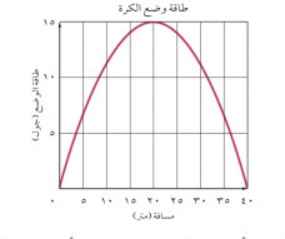 بالاستعانه بالرسم البياني تكون الكرة في أقصى ارتفاع عند مسافة ....................________________________________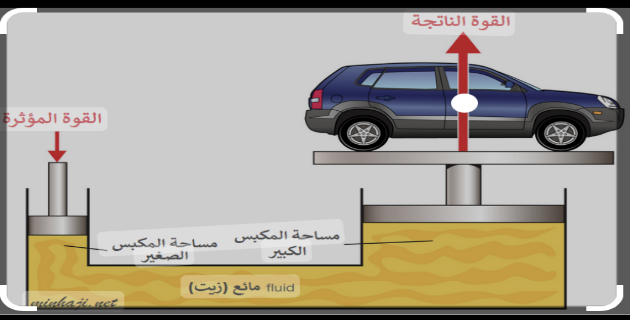 المبدأ العلمي الذي يقوم عليه عمل هذا الجهاز هو ......................               إنتهت الأسئلة                  معلمة المادةالمملكة العربية السعوديةوزارة التعليمإدارة تعليم .........................مدرسة .............................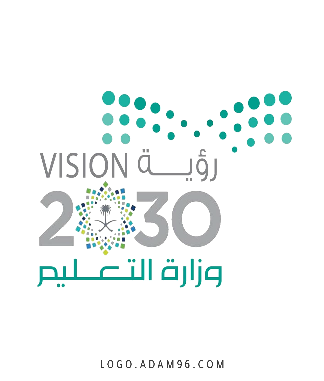 الصف  : ثاني متوسطالمادة    : علومالزمن   : ساعتان عدد الصفحات : 3التاريخ  :       /         / 1445هـاسم الطالبة:..............................................رقم الجلوس:............................................رقم السؤال الدرجة التي حصلت عليها الطالبةالدرجة التي حصلت عليها الطالبةالمصححةالمراجعةالمدققةرقم السؤال رقمًا كتابةالمصححةالمراجعةالمدققةالأول                فقط لا غير الثاني فقط لا غيرالثالثفقط لا غيرالرابعفقط لا غيرالمجموعفقط لا غير(أ) ضعي علامة (     ) أمام العبارة الصحيحة و (      ) أمام العبارة الخاطئة: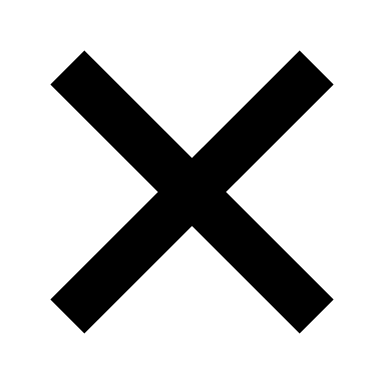 (أ) ضعي علامة (     ) أمام العبارة الصحيحة و (      ) أمام العبارة الخاطئة:يتضمن العمل المختبري للقطع الأثرية تنظيفها وإجراء التحاليل الكيميائية.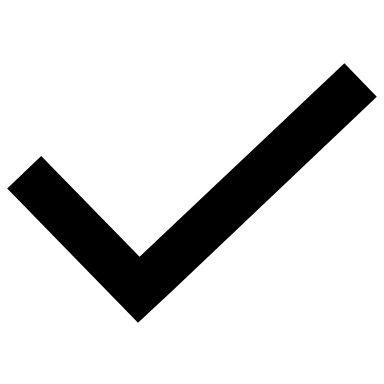 (            )المتغير الذي يقاس بالتجربة يسمى بالمتغير المستقل.(            )صحن سلطة الخضار يعد مثالًا على المخاليط الغير المتجانسة.(            )يستخدم هيدروكسيد الكالسيوم لتحديد خطوط الملاعب الرياضية.(            )الخاصية التي تفسر طفو إبرة على سطح الماء هي اللزوجة.(            )يسمى تحول المادة من الحالة الصلبة إلى الغازية مباشرة بالتسامي.(            )يطفو الجسم إذا كانت قوة الطفو أقل من وزن الجسم.(            )كلما ارتفعنا عن سطح البحر قل الضغط الجوي.(            )تزداد الطاقة الحركية لجسم ما كلما قلت سرعته.(            )10. تتفاعل المحاليل الحمضية بشدة مع الفلزات.(            )1- أول خطوات الطريقة العلمية؟1- أول خطوات الطريقة العلمية؟1- أول خطوات الطريقة العلمية؟1- أول خطوات الطريقة العلمية؟1- أول خطوات الطريقة العلمية؟1- أول خطوات الطريقة العلمية؟1- أول خطوات الطريقة العلمية؟1- أول خطوات الطريقة العلمية؟1- أول خطوات الطريقة العلمية؟1- أول خطوات الطريقة العلمية؟تحليل البيانات إجراء التجربة إجراء التجربة إجراء التجربة وضع الفرضية  وضع الفرضية  وضع الفرضية  تحديد المشكلة تحديد المشكلة تحديد المشكلة 2- تعد السبيكة الفلزية مثال على المحاليل 2- تعد السبيكة الفلزية مثال على المحاليل 2- تعد السبيكة الفلزية مثال على المحاليل 2- تعد السبيكة الفلزية مثال على المحاليل 2- تعد السبيكة الفلزية مثال على المحاليل 2- تعد السبيكة الفلزية مثال على المحاليل 2- تعد السبيكة الفلزية مثال على المحاليل 2- تعد السبيكة الفلزية مثال على المحاليل 2- تعد السبيكة الفلزية مثال على المحاليل 2- تعد السبيكة الفلزية مثال على المحاليل 2- تعد السبيكة الفلزية مثال على المحاليل سائل – صلب سائل – صلب سائل – صلب صلب - سائلصلب - سائلصلب - سائلصلب - صلبصلب - صلبصلب - صلبصلب - غازصلب - غاز3- الناتج من تفاعل حمض مع قاعدة هو :3- الناتج من تفاعل حمض مع قاعدة هو :3- الناتج من تفاعل حمض مع قاعدة هو :3- الناتج من تفاعل حمض مع قاعدة هو :3- الناتج من تفاعل حمض مع قاعدة هو :3- الناتج من تفاعل حمض مع قاعدة هو :3- الناتج من تفاعل حمض مع قاعدة هو :3- الناتج من تفاعل حمض مع قاعدة هو :3- الناتج من تفاعل حمض مع قاعدة هو :3- الناتج من تفاعل حمض مع قاعدة هو :ملح – أكسجينملح – أكسجينملح - ماءملح - ماءملح - ماءملح – ثاني أكسيد الكربون  ملح – ثاني أكسيد الكربون  ملح – ثاني أكسيد الكربون  ملح - هيدروجينملح - هيدروجين4- الذي يحدد قوة الحمض هو :-4- الذي يحدد قوة الحمض هو :-4- الذي يحدد قوة الحمض هو :-4- الذي يحدد قوة الحمض هو :-4- الذي يحدد قوة الحمض هو :-4- الذي يحدد قوة الحمض هو :-4- الذي يحدد قوة الحمض هو :-4- الذي يحدد قوة الحمض هو :-4- الذي يحدد قوة الحمض هو :-4- الذي يحدد قوة الحمض هو :-4- الذي يحدد قوة الحمض هو :-إطلاقه H+إطلاقه H+إطلاقه H+اكتسابه H+ اكتسابه H+ اكتسابه H+ إطلاقه OH-إطلاقه OH-إطلاقه OH-اكتسابه OH-اكتسابه OH-5- أي مما يلي يعد مثالًا على مادة صلبة متبلورة ؟5- أي مما يلي يعد مثالًا على مادة صلبة متبلورة ؟5- أي مما يلي يعد مثالًا على مادة صلبة متبلورة ؟5- أي مما يلي يعد مثالًا على مادة صلبة متبلورة ؟5- أي مما يلي يعد مثالًا على مادة صلبة متبلورة ؟5- أي مما يلي يعد مثالًا على مادة صلبة متبلورة ؟5- أي مما يلي يعد مثالًا على مادة صلبة متبلورة ؟5- أي مما يلي يعد مثالًا على مادة صلبة متبلورة ؟5- أي مما يلي يعد مثالًا على مادة صلبة متبلورة ؟5- أي مما يلي يعد مثالًا على مادة صلبة متبلورة ؟المطاط الثلجالثلجالثلجالبلاستيك  البلاستيك  البلاستيك  الزجاجالزجاجالزجاج6- عملية يتم فيها تحويل المادة من الحالية الغازية إلى الحالة السائلة؟6- عملية يتم فيها تحويل المادة من الحالية الغازية إلى الحالة السائلة؟6- عملية يتم فيها تحويل المادة من الحالية الغازية إلى الحالة السائلة؟6- عملية يتم فيها تحويل المادة من الحالية الغازية إلى الحالة السائلة؟6- عملية يتم فيها تحويل المادة من الحالية الغازية إلى الحالة السائلة؟6- عملية يتم فيها تحويل المادة من الحالية الغازية إلى الحالة السائلة؟6- عملية يتم فيها تحويل المادة من الحالية الغازية إلى الحالة السائلة؟6- عملية يتم فيها تحويل المادة من الحالية الغازية إلى الحالة السائلة؟6- عملية يتم فيها تحويل المادة من الحالية الغازية إلى الحالة السائلة؟6- عملية يتم فيها تحويل المادة من الحالية الغازية إلى الحالة السائلة؟الانصهار الانصهار التبخرالتبخرالتبخرالتكثفالتكثفالتكثفالتجمدالتجمد7- العوامل التي يعتمد عليها الضغط؟7- العوامل التي يعتمد عليها الضغط؟7- العوامل التي يعتمد عليها الضغط؟7- العوامل التي يعتمد عليها الضغط؟7- العوامل التي يعتمد عليها الضغط؟7- العوامل التي يعتمد عليها الضغط؟7- العوامل التي يعتمد عليها الضغط؟7- العوامل التي يعتمد عليها الضغط؟7- العوامل التي يعتمد عليها الضغط؟7- العوامل التي يعتمد عليها الضغط؟7- العوامل التي يعتمد عليها الضغط؟القوة والكتلة القوة والكتلة القوة والكثافة القوة والكثافة القوة والكثافة القوة والكثافة القوة والحجم القوة والحجم القوة والحجم القوة والمساحة القوة والمساحة 8- الطاقة التي يحملها الضوء تسمى 8- الطاقة التي يحملها الضوء تسمى 8- الطاقة التي يحملها الضوء تسمى 8- الطاقة التي يحملها الضوء تسمى 8- الطاقة التي يحملها الضوء تسمى 8- الطاقة التي يحملها الضوء تسمى 8- الطاقة التي يحملها الضوء تسمى 8- الطاقة التي يحملها الضوء تسمى 8- الطاقة التي يحملها الضوء تسمى 8- الطاقة التي يحملها الضوء تسمى 8- الطاقة التي يحملها الضوء تسمى طاقة الوضعطاقة الوضعطاقة كهربائية  طاقة كهربائية  طاقة كهربائية  طاقة كهربائية  طاقة الإشعاع طاقة الإشعاع طاقة الإشعاع طاقة كيميائية طاقة كيميائية 9- يطلق على مجموع طاقة الوضع والطاقة الحركية لجسيمات جسم ما بـ9- يطلق على مجموع طاقة الوضع والطاقة الحركية لجسيمات جسم ما بـ9- يطلق على مجموع طاقة الوضع والطاقة الحركية لجسيمات جسم ما بـ9- يطلق على مجموع طاقة الوضع والطاقة الحركية لجسيمات جسم ما بـ9- يطلق على مجموع طاقة الوضع والطاقة الحركية لجسيمات جسم ما بـ9- يطلق على مجموع طاقة الوضع والطاقة الحركية لجسيمات جسم ما بـ9- يطلق على مجموع طاقة الوضع والطاقة الحركية لجسيمات جسم ما بـ9- يطلق على مجموع طاقة الوضع والطاقة الحركية لجسيمات جسم ما بـ9- يطلق على مجموع طاقة الوضع والطاقة الحركية لجسيمات جسم ما بـ9- يطلق على مجموع طاقة الوضع والطاقة الحركية لجسيمات جسم ما بـ9- يطلق على مجموع طاقة الوضع والطاقة الحركية لجسيمات جسم ما بـالطاقة الحركية الطاقة الحركية الطاقة الحرارية الطاقة الحرارية الطاقة الحرارية الطاقة الحرارية درجة الحرارة درجة الحرارة درجة الحرارة الحركة الحركة 10- ما تحولات الطاقة التي في العضلات؟10- ما تحولات الطاقة التي في العضلات؟10- ما تحولات الطاقة التي في العضلات؟10- ما تحولات الطاقة التي في العضلات؟10- ما تحولات الطاقة التي في العضلات؟10- ما تحولات الطاقة التي في العضلات؟10- ما تحولات الطاقة التي في العضلات؟10- ما تحولات الطاقة التي في العضلات؟10- ما تحولات الطاقة التي في العضلات؟10- ما تحولات الطاقة التي في العضلات؟10- ما تحولات الطاقة التي في العضلات؟كيميائية      حركية كيميائية      حركية كيميائية      ضوئيةكيميائية      ضوئيةكيميائية      ضوئيةكيميائية      ضوئيةكيميائية       إشعاعية كيميائية       إشعاعية كيميائية       إشعاعية كيميائية      وضعكيميائية      وضعالعلم  وجه المقارنة التقنية المفهوم  المادة الصلبة وجه المقارنة المادة الغازية حركة الجسيمات الشكل تشعر بانسداد في أذنيك عندما تكون مسافرًا في الطائرة ؟................................................................................................................................المشروبات الغازية تعد من محاليل ( سائل – غاز)؟...............................................................................................................................	........................................................................................................................................................................................................................................العلم الذي يدرس الأدوات وما خلفته حضارات الإنسان  ..........................عبارة يمكن فحصها واختبارها ..........................تسمى المادة التي لها تركيب محدد وثابت ولا يمكن تجزئتها إلى مواد أبسط بواسطة العمليات الفيزيائية ..........................مقياس لحمضية أو قاعدية المحلول وتتدّرج قيمُهُ بين صفر و14..........................مقاومة السائل للجريان أو الانسياب تسمى ..........................انتقال الطاقة الحرارية من الجسم الأسخن إلى الجسم الأبرد يسمى  ..........................القوة المؤثرة في سطح ما مقسومة على مساحة هذا السطح..........................تسمى الطاقة التي تحويها أنوية الذرات بـ ............................الطاقة لا تستحدث ولا تفنى إلا بقدرة الله تعالى ولكن تتحول من شكل إلى آخر.........................جهاز يحول الطاقة الحركية إلى طاقة كهربائية في وجود مجال مغناطيسي .........................المملكة العربية السعوديةوزارة التعليمإدارة تعليم .........................مدرسة .............................الصف  : ثاني متوسطالمادة    : علومالزمن   : ساعتان عدد الصفحات : 3التاريخ  :       /         / 1445هـاسم الطالبة:..............................................رقم الجلوس:............................................رقم السؤال الدرجة التي حصلت عليها الطالبةالدرجة التي حصلت عليها الطالبةالمصححةالمراجعةالمدققةرقم السؤال رقمًا كتابةالمصححةالمراجعةالمدققةالأول                فقط لا غير الثاني فقط لا غيرالثالثفقط لا غيرالرابعفقط لا غيرالمجموعفقط لا غير(أ) ضعي علامة (     ) أمام العبارة الصحيحة و (      ) أمام العبارة الخاطئة:(أ) ضعي علامة (     ) أمام العبارة الصحيحة و (      ) أمام العبارة الخاطئة:يتضمن العمل المختبري للقطع الأثرية تنظيفها وإجراء التحاليل الكيميائية.(            )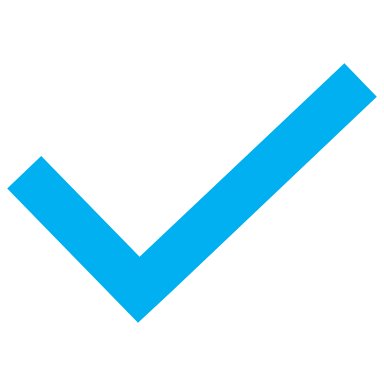 المتغير الذي يقاس بالتجربة يسمى بالمتغير المستقل.(            )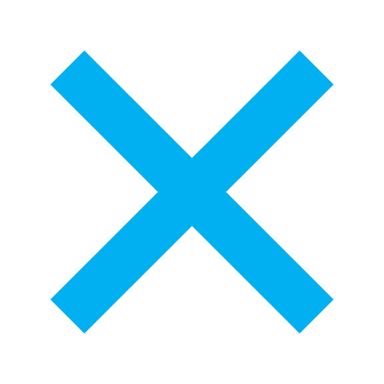 صحن سلطة الخضار يعد مثالًا على المخاليط الغير المتجانسة.(            )يستخدم هيدروكسيد الكالسيوم لتحديد خطوط الملاعب الرياضية.(            )الخاصية التي تفسر طفو إبرة على سطح الماء هي اللزوجة.(            )يسمى تحول المادة من الحالة الصلبة إلى الغازية مباشرة بالتسامي.(            )يطفو الجسم إذا كانت قوة الطفو أقل من وزن الجسم.(            )كلما ارتفعنا عن سطح البحر قل الضغط الجوي.(            )تزداد الطاقة الحركية لجسم ما كلما قلت سرعته.(            )10. تتفاعل المحاليل الحمضية بشدة مع الفلزات.(            )1- أول خطوات الطريقة العلمية؟1- أول خطوات الطريقة العلمية؟1- أول خطوات الطريقة العلمية؟1- أول خطوات الطريقة العلمية؟1- أول خطوات الطريقة العلمية؟1- أول خطوات الطريقة العلمية؟1- أول خطوات الطريقة العلمية؟1- أول خطوات الطريقة العلمية؟1- أول خطوات الطريقة العلمية؟1- أول خطوات الطريقة العلمية؟تحليل البيانات إجراء التجربة إجراء التجربة إجراء التجربة وضع الفرضية  وضع الفرضية  وضع الفرضية  تحديد المشكلة تحديد المشكلة تحديد المشكلة 2- تعد السبيكة الفلزية مثال على المحاليل 2- تعد السبيكة الفلزية مثال على المحاليل 2- تعد السبيكة الفلزية مثال على المحاليل 2- تعد السبيكة الفلزية مثال على المحاليل 2- تعد السبيكة الفلزية مثال على المحاليل 2- تعد السبيكة الفلزية مثال على المحاليل 2- تعد السبيكة الفلزية مثال على المحاليل 2- تعد السبيكة الفلزية مثال على المحاليل 2- تعد السبيكة الفلزية مثال على المحاليل 2- تعد السبيكة الفلزية مثال على المحاليل 2- تعد السبيكة الفلزية مثال على المحاليل سائل – صلب سائل – صلب سائل – صلب صلب - سائلصلب - سائلصلب - سائلصلب - صلبصلب - صلبصلب - صلبصلب - غازصلب - غاز3- الناتج من تفاعل حمض مع قاعدة هو :3- الناتج من تفاعل حمض مع قاعدة هو :3- الناتج من تفاعل حمض مع قاعدة هو :3- الناتج من تفاعل حمض مع قاعدة هو :3- الناتج من تفاعل حمض مع قاعدة هو :3- الناتج من تفاعل حمض مع قاعدة هو :3- الناتج من تفاعل حمض مع قاعدة هو :3- الناتج من تفاعل حمض مع قاعدة هو :3- الناتج من تفاعل حمض مع قاعدة هو :3- الناتج من تفاعل حمض مع قاعدة هو :ملح – أكسجينملح – أكسجينملح - ماءملح - ماءملح - ماءملح – ثاني أكسيد الكربون  ملح – ثاني أكسيد الكربون  ملح – ثاني أكسيد الكربون  ملح - هيدروجينملح - هيدروجين4- الذي يحدد قوة الحمض هو :-4- الذي يحدد قوة الحمض هو :-4- الذي يحدد قوة الحمض هو :-4- الذي يحدد قوة الحمض هو :-4- الذي يحدد قوة الحمض هو :-4- الذي يحدد قوة الحمض هو :-4- الذي يحدد قوة الحمض هو :-4- الذي يحدد قوة الحمض هو :-4- الذي يحدد قوة الحمض هو :-4- الذي يحدد قوة الحمض هو :-4- الذي يحدد قوة الحمض هو :-إطلاقه H+إطلاقه H+إطلاقه H+اكتسابه H+ اكتسابه H+ اكتسابه H+ إطلاقه OH-إطلاقه OH-إطلاقه OH-اكتسابه OH-اكتسابه OH-5- أي مما يلي يعد مثالًا على مادة صلبة متبلورة ؟5- أي مما يلي يعد مثالًا على مادة صلبة متبلورة ؟5- أي مما يلي يعد مثالًا على مادة صلبة متبلورة ؟5- أي مما يلي يعد مثالًا على مادة صلبة متبلورة ؟5- أي مما يلي يعد مثالًا على مادة صلبة متبلورة ؟5- أي مما يلي يعد مثالًا على مادة صلبة متبلورة ؟5- أي مما يلي يعد مثالًا على مادة صلبة متبلورة ؟5- أي مما يلي يعد مثالًا على مادة صلبة متبلورة ؟5- أي مما يلي يعد مثالًا على مادة صلبة متبلورة ؟5- أي مما يلي يعد مثالًا على مادة صلبة متبلورة ؟المطاط الثلجالثلجالثلجالبلاستيك  البلاستيك  البلاستيك  الزجاجالزجاجالزجاج6- عملية يتم فيها تحويل المادة من الحالة الغازية إلى الحالة السائلة؟6- عملية يتم فيها تحويل المادة من الحالة الغازية إلى الحالة السائلة؟6- عملية يتم فيها تحويل المادة من الحالة الغازية إلى الحالة السائلة؟6- عملية يتم فيها تحويل المادة من الحالة الغازية إلى الحالة السائلة؟6- عملية يتم فيها تحويل المادة من الحالة الغازية إلى الحالة السائلة؟6- عملية يتم فيها تحويل المادة من الحالة الغازية إلى الحالة السائلة؟6- عملية يتم فيها تحويل المادة من الحالة الغازية إلى الحالة السائلة؟6- عملية يتم فيها تحويل المادة من الحالة الغازية إلى الحالة السائلة؟6- عملية يتم فيها تحويل المادة من الحالة الغازية إلى الحالة السائلة؟6- عملية يتم فيها تحويل المادة من الحالة الغازية إلى الحالة السائلة؟الانصهار الانصهار التبخرالتبخرالتبخرالتكثفالتكثفالتكثفالتجمدالتجمد7- العوامل التي يعتمد عليها الضغط؟7- العوامل التي يعتمد عليها الضغط؟7- العوامل التي يعتمد عليها الضغط؟7- العوامل التي يعتمد عليها الضغط؟7- العوامل التي يعتمد عليها الضغط؟7- العوامل التي يعتمد عليها الضغط؟7- العوامل التي يعتمد عليها الضغط؟7- العوامل التي يعتمد عليها الضغط؟7- العوامل التي يعتمد عليها الضغط؟7- العوامل التي يعتمد عليها الضغط؟7- العوامل التي يعتمد عليها الضغط؟القوة والكتلة القوة والكتلة القوة والكثافة القوة والكثافة القوة والكثافة القوة والكثافة القوة والحجم القوة والحجم القوة والحجم القوة والمساحة القوة والمساحة 8- الطاقة التي يحملها الضوء تسمى 8- الطاقة التي يحملها الضوء تسمى 8- الطاقة التي يحملها الضوء تسمى 8- الطاقة التي يحملها الضوء تسمى 8- الطاقة التي يحملها الضوء تسمى 8- الطاقة التي يحملها الضوء تسمى 8- الطاقة التي يحملها الضوء تسمى 8- الطاقة التي يحملها الضوء تسمى 8- الطاقة التي يحملها الضوء تسمى 8- الطاقة التي يحملها الضوء تسمى 8- الطاقة التي يحملها الضوء تسمى طاقة الوضعطاقة الوضعطاقة كهربائية  طاقة كهربائية  طاقة كهربائية  طاقة كهربائية  طاقة الإشعاع طاقة الإشعاع طاقة الإشعاع طاقة كيميائية طاقة كيميائية 9- يطلق على مجموع طاقة الوضع والطاقة الحركية لجسيمات جسم ما بـ9- يطلق على مجموع طاقة الوضع والطاقة الحركية لجسيمات جسم ما بـ9- يطلق على مجموع طاقة الوضع والطاقة الحركية لجسيمات جسم ما بـ9- يطلق على مجموع طاقة الوضع والطاقة الحركية لجسيمات جسم ما بـ9- يطلق على مجموع طاقة الوضع والطاقة الحركية لجسيمات جسم ما بـ9- يطلق على مجموع طاقة الوضع والطاقة الحركية لجسيمات جسم ما بـ9- يطلق على مجموع طاقة الوضع والطاقة الحركية لجسيمات جسم ما بـ9- يطلق على مجموع طاقة الوضع والطاقة الحركية لجسيمات جسم ما بـ9- يطلق على مجموع طاقة الوضع والطاقة الحركية لجسيمات جسم ما بـ9- يطلق على مجموع طاقة الوضع والطاقة الحركية لجسيمات جسم ما بـ9- يطلق على مجموع طاقة الوضع والطاقة الحركية لجسيمات جسم ما بـالطاقة الحركية الطاقة الحركية الطاقة الحرارية الطاقة الحرارية الطاقة الحرارية الطاقة الحرارية درجة الحرارة درجة الحرارة درجة الحرارة الحركة الحركة 10- ما تحولات الطاقة التي في العضلات؟10- ما تحولات الطاقة التي في العضلات؟10- ما تحولات الطاقة التي في العضلات؟10- ما تحولات الطاقة التي في العضلات؟10- ما تحولات الطاقة التي في العضلات؟10- ما تحولات الطاقة التي في العضلات؟10- ما تحولات الطاقة التي في العضلات؟10- ما تحولات الطاقة التي في العضلات؟10- ما تحولات الطاقة التي في العضلات؟10- ما تحولات الطاقة التي في العضلات؟10- ما تحولات الطاقة التي في العضلات؟كيميائية      حركية كيميائية      حركية كيميائية      ضوئيةكيميائية      ضوئيةكيميائية      ضوئيةكيميائية      ضوئيةكيميائية       إشعاعية كيميائية       إشعاعية كيميائية       إشعاعية كيميائية      وضعكيميائية      وضعالعلم  وجه المقارنة التقنية المفهوم  المادة الصلبة وجه المقارنة المادة الغازية حركة الجسيمات الشكل تشعر بانسداد في أذنيك عندما تكون مسافرًا في الطائرة ؟................................................................................................................................المشروبات الغازية تعد من محاليل ( سائل – غاز)؟...............................................................................................................................	........................................................................................................................................................................................................................................العلم الذي يدرس الأدوات وما خلفته حضارات الإنسان  علم الآثار عبارة يمكن فحصها واختبارها الفرضية تسمى المادة التي لها تركيب محدد وثابت ولا يمكن تجزئتها إلى مواد أبسط بواسطة العمليات الفيزيائية المادة النقيةمقياس لحمضية أو قاعدية المحلول وتتدّرج قيمُهُ بين صفر و14الرقم الهيدروجينيمقاومة السائل للجريان أو الانسياب تسمى اللزوجة انتقال الطاقة الحرارية من الجسم الأسخن إلى الجسم الأبرد يسمى  الحرارةالقوة المؤثرة في سطح ما مقسومة على مساحة هذا السطحالضغطتسمى الطاقة التي تحويها أنوية الذرات بـ ..الطاقة النووية الطاقة لا تستحدث ولا تفنى إلا بقدرة الله تعالى ولكن تتحول من شكل إلى آخرقانون حفظ الطاقة جهاز يحول الطاقة الحركية إلى طاقة كهربائية في وجود مجال مغناطيسي المولد الكهربائي.المملكـة العـربية السعـوديةوزارة التعليمإدارة التعليم بالمنطقة .المملكـة العـربية السعـوديةوزارة التعليمإدارة التعليم بالمنطقة .المملكـة العـربية السعـوديةوزارة التعليمإدارة التعليم بالمنطقة 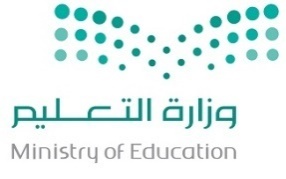 الدرجة رقماًــــــــــــــــــــ40الــمــادة / علومالصف/الثاني متوسط (       )الصف/الثاني متوسط (       )الصف/الثاني متوسط (       )اختبار الفصل الدراسي الأول(الدورالأول)اختبار الفصل الدراسي الأول(الدورالأول)الزمنساعتاناسم الطالباسم الطالباختبار الفصل الدراسي الأول(الدورالأول)اختبار الفصل الدراسي الأول(الدورالأول)المصححرقم الجلوسرقم الجلوساختبار الفصل الدراسي الأول(الدورالأول)اختبار الفصل الدراسي الأول(الدورالأول)المراجع101ما الخاصية التي تفسر طفو إبرة فوق سطح الماء ؟ما الخاصية التي تفسر طفو إبرة فوق سطح الماء ؟ما الخاصية التي تفسر طفو إبرة فوق سطح الماء ؟اللزوجةالحرارةالتوتر السطحيالفرضية2ما الخطوة الأولى في الطريقة العلمية؟ما الخطوة الأولى في الطريقة العلمية؟ما الخطوة الأولى في الطريقة العلمية؟الاستنتاجاتتحديد المشكلةالفرضيةالتجربة3ينشر العالم نتائج تجاربه ما اسم هذه المهارة العلمية؟ينشر العالم نتائج تجاربه ما اسم هذه المهارة العلمية؟ينشر العالم نتائج تجاربه ما اسم هذه المهارة العلمية؟ التواصلالملاحظة       الإستنتاج         التبلور4ما شكل الطاقة التي في الطعام ؟ما شكل الطاقة التي في الطعام ؟ما شكل الطاقة التي في الطعام ؟ إشعاعيه      وضع    كهربائية      كيميائية 5أي العمليات الآتية تفقد جسيمات المادة طاقة خلالها ؟أي العمليات الآتية تفقد جسيمات المادة طاقة خلالها ؟أي العمليات الآتية تفقد جسيمات المادة طاقة خلالها ؟     الانصهار     الغليان    التسامي      التجمد    6 يمكن وصف الطاقة الضوئية بأنها طاقة : يمكن وصف الطاقة الضوئية بأنها طاقة : يمكن وصف الطاقة الضوئية بأنها طاقة : إشعاعية     كهربائية      حركية      نووية 7 ما نوع جزيء الماء ؟ ما نوع جزيء الماء ؟ ما نوع جزيء الماء ؟       أيوني        قطبي     غير قطبي      راسب8ما التقنية التي تساعد عالم الآثار على رؤية مكان مطمور قبل استكشافه:ما التقنية التي تساعد عالم الآثار على رؤية مكان مطمور قبل استكشافه:ما التقنية التي تساعد عالم الآثار على رؤية مكان مطمور قبل استكشافه:الحاسوب      الكاميراالرادار    رسم الخرائط9أي مما يلي محلول:أي مما يلي محلول:أي مما يلي محلول:الكعك        النحاس     الماء النقي      الخل10ما تحولات الطاقة التي تحدث في العضلات؟ما تحولات الطاقة التي تحدث في العضلات؟ما تحولات الطاقة التي تحدث في العضلات؟حركية-->وضعحرارية-->إشعاعيةحركية-->كهربائيةكيميائية-->حركية51-الفرضية هي الحصول على المعلومات باستخدام الحواس{        }2-المادة التي تذوب وكأنها اختفت تسمى المذاب{        }3-آيون الهيدرونيوم له شحنة سالبة{        }4-تتحرك جسيمات المادة الغازية بكل حرية وتتباعد  {        }5-طاقة الوضع هي طاقة لدى الجسم بسبب حركته{        }6109        العمود  ( أ)  العمود  (  ب)1-  الطاقة (     ) مجموع طاقة الوضع والحركية 2- اللزوجة (     ) تحول المادة من السائلة إلى الغازية3- التبخر (     ) مقاومة السائل للجريان أوالإنسياب 4- الطاقة الحرارية(     ) شكل وحجم متغير 5- المادة الغازية القدرة على احداث تغيير  (     )اسم الطالبرقم الجلوسرقم الجلوسرقم السؤالالسؤال الأولالسؤال الأولالسؤال الثانيالسؤال الثالثالسؤال الثالثالسؤال الرابعالسؤال الرابعالمجموعالدرجةأجب مستعين بالله على الأسئلة التاليةأجب مستعين بالله على الأسئلة التاليةأجب مستعين بالله على الأسئلة التاليةأجب مستعين بالله على الأسئلة التاليةأجب مستعين بالله على الأسئلة التاليةأجب مستعين بالله على الأسئلة التاليةأجب مستعين بالله على الأسئلة التاليةأجب مستعين بالله على الأسئلة التاليةالسؤال الأول: ظلل الإجابة الصحيحة في ورقة الإجابة:السؤال الأول: ظلل الإجابة الصحيحة في ورقة الإجابة:السؤال الأول: ظلل الإجابة الصحيحة في ورقة الإجابة:السؤال الأول: ظلل الإجابة الصحيحة في ورقة الإجابة:السؤال الأول: ظلل الإجابة الصحيحة في ورقة الإجابة:السؤال الأول: ظلل الإجابة الصحيحة في ورقة الإجابة:السؤال الأول: ظلل الإجابة الصحيحة في ورقة الإجابة:السؤال الأول: ظلل الإجابة الصحيحة في ورقة الإجابة:أي مما يلي يمثل الخطوة الأولى للبحث في حل المشكلات ؟أي مما يلي يمثل الخطوة الأولى للبحث في حل المشكلات ؟أي مما يلي يمثل الخطوة الأولى للبحث في حل المشكلات ؟أي مما يلي يمثل الخطوة الأولى للبحث في حل المشكلات ؟أي مما يلي يمثل الخطوة الأولى للبحث في حل المشكلات ؟أي مما يلي يمثل الخطوة الأولى للبحث في حل المشكلات ؟أي مما يلي يمثل الخطوة الأولى للبحث في حل المشكلات ؟أي مما يلي يمثل الخطوة الأولى للبحث في حل المشكلات ؟أتحديد المشكلةبالاستنتاججوضع الفرضيةداختبار الفرضيةالعامل الذي لا يتغير في التجربة هو :العامل الذي لا يتغير في التجربة هو :العامل الذي لا يتغير في التجربة هو :العامل الذي لا يتغير في التجربة هو :العامل الذي لا يتغير في التجربة هو :العامل الذي لا يتغير في التجربة هو :العامل الذي لا يتغير في التجربة هو :العامل الذي لا يتغير في التجربة هو :أالثابتبالمتغير المستقلجالمتغير التابعدالفرضيةما نوع البحث الذي يجيب عن الأسئلة باختبار الفرضية ؟ما نوع البحث الذي يجيب عن الأسئلة باختبار الفرضية ؟ما نوع البحث الذي يجيب عن الأسئلة باختبار الفرضية ؟ما نوع البحث الذي يجيب عن الأسئلة باختبار الفرضية ؟ما نوع البحث الذي يجيب عن الأسئلة باختبار الفرضية ؟ما نوع البحث الذي يجيب عن الأسئلة باختبار الفرضية ؟ما نوع البحث الذي يجيب عن الأسئلة باختبار الفرضية ؟ما نوع البحث الذي يجيب عن الأسئلة باختبار الفرضية ؟أالبحث التجريبيبالبحث الوصفيجالبحث التحليليدالبحث التقنيأطول الموجات الزلزالية وأقلها سرعة وهي المسببة للدمار هي :أطول الموجات الزلزالية وأقلها سرعة وهي المسببة للدمار هي :أطول الموجات الزلزالية وأقلها سرعة وهي المسببة للدمار هي :أطول الموجات الزلزالية وأقلها سرعة وهي المسببة للدمار هي :أطول الموجات الزلزالية وأقلها سرعة وهي المسببة للدمار هي :أطول الموجات الزلزالية وأقلها سرعة وهي المسببة للدمار هي :أطول الموجات الزلزالية وأقلها سرعة وهي المسببة للدمار هي :أطول الموجات الزلزالية وأقلها سرعة وهي المسببة للدمار هي :أالموجات الأوليةبالموجات الثانويةجالموجات الجامعيةدالموجات السطحيةموجات زلزالية مائية تكونت بفعل حدوث زلزال تحت المحيط هي :موجات زلزالية مائية تكونت بفعل حدوث زلزال تحت المحيط هي :موجات زلزالية مائية تكونت بفعل حدوث زلزال تحت المحيط هي :موجات زلزالية مائية تكونت بفعل حدوث زلزال تحت المحيط هي :موجات زلزالية مائية تكونت بفعل حدوث زلزال تحت المحيط هي :موجات زلزالية مائية تكونت بفعل حدوث زلزال تحت المحيط هي :موجات زلزالية مائية تكونت بفعل حدوث زلزال تحت المحيط هي :موجات زلزالية مائية تكونت بفعل حدوث زلزال تحت المحيط هي :أالموجات الأوليةبالموجات الثانويةجالموجات السطحيةدالتسوناميهو بركان صغير نسبياً يصل ارتفاعه تقريباً إلى 300 م هو بركان صغير نسبياً يصل ارتفاعه تقريباً إلى 300 م هو بركان صغير نسبياً يصل ارتفاعه تقريباً إلى 300 م هو بركان صغير نسبياً يصل ارتفاعه تقريباً إلى 300 م هو بركان صغير نسبياً يصل ارتفاعه تقريباً إلى 300 م هو بركان صغير نسبياً يصل ارتفاعه تقريباً إلى 300 م هو بركان صغير نسبياً يصل ارتفاعه تقريباً إلى 300 م هو بركان صغير نسبياً يصل ارتفاعه تقريباً إلى 300 م أالبراكين الدرعيةبالبراكين العاموديةجالبراكين المركبةدالبراكين المخروطيةأسفل الستار طبقة لدنة تسمى :أسفل الستار طبقة لدنة تسمى :أسفل الستار طبقة لدنة تسمى :أسفل الستار طبقة لدنة تسمى :أسفل الستار طبقة لدنة تسمى :أسفل الستار طبقة لدنة تسمى :أسفل الستار طبقة لدنة تسمى :أسفل الستار طبقة لدنة تسمى :أالغلاف الصخريبالغلاف القشريجالغلاف المائيدالغلاف المائعوظيفته النفاذية الاختيارية و يسمح بدخول بعض المواد ويمنع بعضهاوظيفته النفاذية الاختيارية و يسمح بدخول بعض المواد ويمنع بعضهاوظيفته النفاذية الاختيارية و يسمح بدخول بعض المواد ويمنع بعضهاوظيفته النفاذية الاختيارية و يسمح بدخول بعض المواد ويمنع بعضهاوظيفته النفاذية الاختيارية و يسمح بدخول بعض المواد ويمنع بعضهاوظيفته النفاذية الاختيارية و يسمح بدخول بعض المواد ويمنع بعضهاوظيفته النفاذية الاختيارية و يسمح بدخول بعض المواد ويمنع بعضهاوظيفته النفاذية الاختيارية و يسمح بدخول بعض المواد ويمنع بعضهاأالنواةبالنويةجالغشاء البلازميدالسيتوبلازمإنتقال الماء في الغشاء البلازمي عبر الليبيدات يسمى :إنتقال الماء في الغشاء البلازمي عبر الليبيدات يسمى :إنتقال الماء في الغشاء البلازمي عبر الليبيدات يسمى :إنتقال الماء في الغشاء البلازمي عبر الليبيدات يسمى :إنتقال الماء في الغشاء البلازمي عبر الليبيدات يسمى :إنتقال الماء في الغشاء البلازمي عبر الليبيدات يسمى :إنتقال الماء في الغشاء البلازمي عبر الليبيدات يسمى :إنتقال الماء في الغشاء البلازمي عبر الليبيدات يسمى :أالإنتشاربالإنتشار المدعومجالخاصية الاسموزيةدالنقل النشطعندما يتساوى عدد الجزيئات في مادة ما في مكانين يسمى : عندما يتساوى عدد الجزيئات في مادة ما في مكانين يسمى : عندما يتساوى عدد الجزيئات في مادة ما في مكانين يسمى : عندما يتساوى عدد الجزيئات في مادة ما في مكانين يسمى : عندما يتساوى عدد الجزيئات في مادة ما في مكانين يسمى : عندما يتساوى عدد الجزيئات في مادة ما في مكانين يسمى : عندما يتساوى عدد الجزيئات في مادة ما في مكانين يسمى : عندما يتساوى عدد الجزيئات في مادة ما في مكانين يسمى : أأيضبتخمرجاتزانديلعمةمخلوقات قادرة على صنع غذائها بنفسها هي :مخلوقات قادرة على صنع غذائها بنفسها هي :مخلوقات قادرة على صنع غذائها بنفسها هي :مخلوقات قادرة على صنع غذائها بنفسها هي :مخلوقات قادرة على صنع غذائها بنفسها هي :مخلوقات قادرة على صنع غذائها بنفسها هي :مخلوقات قادرة على صنع غذائها بنفسها هي :مخلوقات قادرة على صنع غذائها بنفسها هي :أمحللاتبمستهلكاتجمنتجاتدوحيدة الخليةعملية يتم من خلالها الحصول على الطاقة المختزنة في جزيئات السكر دون الحاجة إلى الأكسجين هي :عملية يتم من خلالها الحصول على الطاقة المختزنة في جزيئات السكر دون الحاجة إلى الأكسجين هي :عملية يتم من خلالها الحصول على الطاقة المختزنة في جزيئات السكر دون الحاجة إلى الأكسجين هي :عملية يتم من خلالها الحصول على الطاقة المختزنة في جزيئات السكر دون الحاجة إلى الأكسجين هي :عملية يتم من خلالها الحصول على الطاقة المختزنة في جزيئات السكر دون الحاجة إلى الأكسجين هي :عملية يتم من خلالها الحصول على الطاقة المختزنة في جزيئات السكر دون الحاجة إلى الأكسجين هي :عملية يتم من خلالها الحصول على الطاقة المختزنة في جزيئات السكر دون الحاجة إلى الأكسجين هي :عملية يتم من خلالها الحصول على الطاقة المختزنة في جزيئات السكر دون الحاجة إلى الأكسجين هي :أالبلعمةبالإخراج الخلويجالتخمردالتنفس الخلويالطور الذي تنفصل فيه الكروماتيدات في دورة الخلية هو الطور :الطور الذي تنفصل فيه الكروماتيدات في دورة الخلية هو الطور :الطور الذي تنفصل فيه الكروماتيدات في دورة الخلية هو الطور :الطور الذي تنفصل فيه الكروماتيدات في دورة الخلية هو الطور :الطور الذي تنفصل فيه الكروماتيدات في دورة الخلية هو الطور :الطور الذي تنفصل فيه الكروماتيدات في دورة الخلية هو الطور :الطور الذي تنفصل فيه الكروماتيدات في دورة الخلية هو الطور :الطور الذي تنفصل فيه الكروماتيدات في دورة الخلية هو الطور :أالبينيبالتمهيديجالإنفصاليدالنهائيما هي خلايا الجسم التي لا تنقسم أبدا ؟ما هي خلايا الجسم التي لا تنقسم أبدا ؟ما هي خلايا الجسم التي لا تنقسم أبدا ؟ما هي خلايا الجسم التي لا تنقسم أبدا ؟ما هي خلايا الجسم التي لا تنقسم أبدا ؟ما هي خلايا الجسم التي لا تنقسم أبدا ؟ما هي خلايا الجسم التي لا تنقسم أبدا ؟ما هي خلايا الجسم التي لا تنقسم أبدا ؟أخلايا الجلدبخلايا الدم البيضاءجالخلايا العصبيةدخلايا الشعريتكاثر حيوان الهيدرا لاجنسياً عن طريق :يتكاثر حيوان الهيدرا لاجنسياً عن طريق :يتكاثر حيوان الهيدرا لاجنسياً عن طريق :يتكاثر حيوان الهيدرا لاجنسياً عن طريق :يتكاثر حيوان الهيدرا لاجنسياً عن طريق :يتكاثر حيوان الهيدرا لاجنسياً عن طريق :يتكاثر حيوان الهيدرا لاجنسياً عن طريق :يتكاثر حيوان الهيدرا لاجنسياً عن طريق :أالإنشطاربالتجددجالتبرعمدالإخصابجزئ حلزوني يمتاز بوجود القواعد النتروجينية بصورة أزواج يسمى :جزئ حلزوني يمتاز بوجود القواعد النتروجينية بصورة أزواج يسمى :جزئ حلزوني يمتاز بوجود القواعد النتروجينية بصورة أزواج يسمى :جزئ حلزوني يمتاز بوجود القواعد النتروجينية بصورة أزواج يسمى :جزئ حلزوني يمتاز بوجود القواعد النتروجينية بصورة أزواج يسمى :جزئ حلزوني يمتاز بوجود القواعد النتروجينية بصورة أزواج يسمى :جزئ حلزوني يمتاز بوجود القواعد النتروجينية بصورة أزواج يسمى :جزئ حلزوني يمتاز بوجود القواعد النتروجينية بصورة أزواج يسمى :أRNAبDNAجالرايبوسوماتدالميتوكندرياما القاعدة النتروجينية التي توجد في RNA ولا توجد في DNA ؟ما القاعدة النتروجينية التي توجد في RNA ولا توجد في DNA ؟ما القاعدة النتروجينية التي توجد في RNA ولا توجد في DNA ؟ما القاعدة النتروجينية التي توجد في RNA ولا توجد في DNA ؟ما القاعدة النتروجينية التي توجد في RNA ولا توجد في DNA ؟ما القاعدة النتروجينية التي توجد في RNA ولا توجد في DNA ؟ما القاعدة النتروجينية التي توجد في RNA ولا توجد في DNA ؟ما القاعدة النتروجينية التي توجد في RNA ولا توجد في DNA ؟أالأدنينباليوراسيلجالجوانيندالسايتوسينانحرافات تحدث أحيانا أثناء عملية نسخ DNA بسبب الأشعة السينية أو ضوء الشمس أو المواد الكيميائية تسمى :انحرافات تحدث أحيانا أثناء عملية نسخ DNA بسبب الأشعة السينية أو ضوء الشمس أو المواد الكيميائية تسمى :انحرافات تحدث أحيانا أثناء عملية نسخ DNA بسبب الأشعة السينية أو ضوء الشمس أو المواد الكيميائية تسمى :انحرافات تحدث أحيانا أثناء عملية نسخ DNA بسبب الأشعة السينية أو ضوء الشمس أو المواد الكيميائية تسمى :انحرافات تحدث أحيانا أثناء عملية نسخ DNA بسبب الأشعة السينية أو ضوء الشمس أو المواد الكيميائية تسمى :انحرافات تحدث أحيانا أثناء عملية نسخ DNA بسبب الأشعة السينية أو ضوء الشمس أو المواد الكيميائية تسمى :انحرافات تحدث أحيانا أثناء عملية نسخ DNA بسبب الأشعة السينية أو ضوء الشمس أو المواد الكيميائية تسمى :انحرافات تحدث أحيانا أثناء عملية نسخ DNA بسبب الأشعة السينية أو ضوء الشمس أو المواد الكيميائية تسمى :أالوراثةبالطفرةجالأحماض الأمينيةدالكروموسوماتالصفة التي تظهر وتخفي تأثير الصفة الأخرى هي :الصفة التي تظهر وتخفي تأثير الصفة الأخرى هي :الصفة التي تظهر وتخفي تأثير الصفة الأخرى هي :الصفة التي تظهر وتخفي تأثير الصفة الأخرى هي :الصفة التي تظهر وتخفي تأثير الصفة الأخرى هي :الصفة التي تظهر وتخفي تأثير الصفة الأخرى هي :الصفة التي تظهر وتخفي تأثير الصفة الأخرى هي :الصفة التي تظهر وتخفي تأثير الصفة الأخرى هي :أالطفرةبالجين السائدجالجين المتنحيدالهجينالمظهر الخارجي للصفة الوراثية يسمى :المظهر الخارجي للصفة الوراثية يسمى :المظهر الخارجي للصفة الوراثية يسمى :المظهر الخارجي للصفة الوراثية يسمى :المظهر الخارجي للصفة الوراثية يسمى :المظهر الخارجي للصفة الوراثية يسمى :المظهر الخارجي للصفة الوراثية يسمى :المظهر الخارجي للصفة الوراثية يسمى :أالطرز الجينيةبالطرز الشكليةجالجينات المتماثلةدالجينات الغير متماثلةالسؤال الثاني: ظلل حرف (ص ) إذا كانت الإجابة صحيحة، وحرف ( خ ) إذا كانت العبارة خاطئة: السؤال الثاني: ظلل حرف (ص ) إذا كانت الإجابة صحيحة، وحرف ( خ ) إذا كانت العبارة خاطئة: السؤال الثاني: ظلل حرف (ص ) إذا كانت الإجابة صحيحة، وحرف ( خ ) إذا كانت العبارة خاطئة: السؤالصحخطأالعلم طريقة لفهم العالم من حولناصختؤدي الاكتشافات الجديدة إلى تقنيات تجعل حياتك أكثر راحةصخالفرضية دائماً تكون صحيحةصخالجهاز المستخدم لقياس قوة الزلازل هو السيزموجرافصخمن أخطار البراكين أنها تؤدي إلى تدمير المدن والقرى وتلوث الهواءصختؤدي اللابة الغنية بالسليكا إلى تكون ثوران متفجرصخينتج الصدع العادي بفعل قوى القصصخيشكل الطور البيني معظم زمن دورة الخلية صخيحدث الانقسام المنصف في الخلايا الجنسية فقطصخينتج عن الانقسام المتساوي 4 خلايا متساوية في عدد الكروموسومات صخفي نموذج DNA لاحظ العلماء دائما ارتباط السايتوسين مع الجوانينصخالحمض النووي الذي يحمل الشفرة الوراثية من النواة إلى الرايبوسومات هو RNAصخالوراثة هي انتقال الصفات الوراثية من الآباء إلى الأبناءصخالمخلوق الحي الذي له جينان مختلفان للصفة الوراثية نقول أن لديه جينات غير متماثلةصخفي مربع بانيت يمثل الحرف الكبير R الجين المتنحيصخانتهت الأسئلةوفقك الله وسدد على درب الخير خطاكمعلمك :علوم المادة 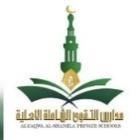       أسئلة الاختبار النهائ ي لمادة العلوم للصف الثاني المتوس ط       الفصل الدراسي الأو ل للعام الدراسي 1443 -1444ه ـ المملكة العربية السعودي ة        وزارة التعليم   مكتب التعليم جنوب جد ة مدارس التقوى الشاملة الأهلي ة المملكة العربية السعودي ة        وزارة التعليم   مكتب التعليم جنوب جد ة مدارس التقوى الشاملة الأهلي ة الثاني المتوسط الصف       أسئلة الاختبار النهائ ي لمادة العلوم للصف الثاني المتوس ط       الفصل الدراسي الأو ل للعام الدراسي 1443 -1444ه ـ المملكة العربية السعودي ة        وزارة التعليم   مكتب التعليم جنوب جد ة مدارس التقوى الشاملة الأهلي ة المملكة العربية السعودي ة        وزارة التعليم   مكتب التعليم جنوب جد ة مدارس التقوى الشاملة الأهلي ة ساعتان  الزمن       أسئلة الاختبار النهائ ي لمادة العلوم للصف الثاني المتوس ط       الفصل الدراسي الأو ل للعام الدراسي 1443 -1444ه ـ المملكة العربية السعودي ة        وزارة التعليم   مكتب التعليم جنوب جد ة مدارس التقوى الشاملة الأهلي ة المملكة العربية السعودي ة        وزارة التعليم   مكتب التعليم جنوب جد ة مدارس التقوى الشاملة الأهلي ة التاريخ       أسئلة الاختبار النهائ ي لمادة العلوم للصف الثاني المتوس ط       الفصل الدراسي الأو ل للعام الدراسي 1443 -1444ه ـ ثلاث أسئل ة عدد الأسئل ة المجمو ع       أسئلة الاختبار النهائ ي لمادة العلوم للصف الثاني المتوس ط       الفصل الدراسي الأو ل للعام الدراسي 1443 -1444ه ـ  3عدد الأورا ق 1-ما الذي يفعله منفذ التجربة بعد تحليله البيانات ؟ 1-ما الذي يفعله منفذ التجربة بعد تحليله البيانات ؟ 1-ما الذي يفعله منفذ التجربة بعد تحليله البيانات ؟ 1-ما الذي يفعله منفذ التجربة بعد تحليله البيانات ؟ 1-ما الذي يفعله منفذ التجربة بعد تحليله البيانات ؟ 1-ما الذي يفعله منفذ التجربة بعد تحليله البيانات ؟ 1-ما الذي يفعله منفذ التجربة بعد تحليله البيانات ؟ 1-ما الذي يفعله منفذ التجربة بعد تحليله البيانات ؟ يحدد المشكلة د يستخلص النتائج  ج يصوغ فرضية  ب يجري التجربة  أ 2-ينشر العالم نتائج تجاربه. ما اسم هذه المهارة العلمية ؟ 2-ينشر العالم نتائج تجاربه. ما اسم هذه المهارة العلمية ؟ 2-ينشر العالم نتائج تجاربه. ما اسم هذه المهارة العلمية ؟ 2-ينشر العالم نتائج تجاربه. ما اسم هذه المهارة العلمية ؟ 2-ينشر العالم نتائج تجاربه. ما اسم هذه المهارة العلمية ؟ 2-ينشر العالم نتائج تجاربه. ما اسم هذه المهارة العلمية ؟ 2-ينشر العالم نتائج تجاربه. ما اسم هذه المهارة العلمية ؟ 2-ينشر العالم نتائج تجاربه. ما اسم هذه المهارة العلمية ؟ أ  الملاحظة 	ب التواصل 	ج الاستنتاج 	د تكوين الفرضية  أ  الملاحظة 	ب التواصل 	ج الاستنتاج 	د تكوين الفرضية  أ  الملاحظة 	ب التواصل 	ج الاستنتاج 	د تكوين الفرضية  أ  الملاحظة 	ب التواصل 	ج الاستنتاج 	د تكوين الفرضية  أ  الملاحظة 	ب التواصل 	ج الاستنتاج 	د تكوين الفرضية  أ  الملاحظة 	ب التواصل 	ج الاستنتاج 	د تكوين الفرضية  أ  الملاحظة 	ب التواصل 	ج الاستنتاج 	د تكوين الفرضية  أ  الملاحظة 	ب التواصل 	ج الاستنتاج 	د تكوين الفرضية  3-ما التقنية التي تساعد عالم الآثار على رؤية مكان مطمور قبل استكشافه ؟ 3-ما التقنية التي تساعد عالم الآثار على رؤية مكان مطمور قبل استكشافه ؟ 3-ما التقنية التي تساعد عالم الآثار على رؤية مكان مطمور قبل استكشافه ؟ 3-ما التقنية التي تساعد عالم الآثار على رؤية مكان مطمور قبل استكشافه ؟ 3-ما التقنية التي تساعد عالم الآثار على رؤية مكان مطمور قبل استكشافه ؟ 3-ما التقنية التي تساعد عالم الآثار على رؤية مكان مطمور قبل استكشافه ؟ 3-ما التقنية التي تساعد عالم الآثار على رؤية مكان مطمور قبل استكشافه ؟ 3-ما التقنية التي تساعد عالم الآثار على رؤية مكان مطمور قبل استكشافه ؟ أ  الحاسوب  	ب رسم الخرائط  	ج الرادار 	د الكاميرا أ  الحاسوب  	ب رسم الخرائط  	ج الرادار 	د الكاميرا أ  الحاسوب  	ب رسم الخرائط  	ج الرادار 	د الكاميرا أ  الحاسوب  	ب رسم الخرائط  	ج الرادار 	د الكاميرا أ  الحاسوب  	ب رسم الخرائط  	ج الرادار 	د الكاميرا أ  الحاسوب  	ب رسم الخرائط  	ج الرادار 	د الكاميرا أ  الحاسوب  	ب رسم الخرائط  	ج الرادار 	د الكاميرا أ  الحاسوب  	ب رسم الخرائط  	ج الرادار 	د الكاميرا 4-ما الخطوة الأولى في الطريقة العلمية ؟ 4-ما الخطوة الأولى في الطريقة العلمية ؟ 4-ما الخطوة الأولى في الطريقة العلمية ؟ 4-ما الخطوة الأولى في الطريقة العلمية ؟ 4-ما الخطوة الأولى في الطريقة العلمية ؟ 4-ما الخطوة الأولى في الطريقة العلمية ؟ 4-ما الخطوة الأولى في الطريقة العلمية ؟ 4-ما الخطوة الأولى في الطريقة العلمية ؟ تحديد المشكلة د ضبط المتغيرات ج الوصول إلى الاستنتاجات  ب جمع العينات أ 5-أي مما يلي محلول؟ 5-أي مما يلي محلول؟ 5-أي مما يلي محلول؟ 5-أي مما يلي محلول؟ 5-أي مما يلي محلول؟ 5-أي مما يلي محلول؟ 5-أي مما يلي محلول؟ 5-أي مما يلي محلول؟ الخل  د النحاس  ج كعكة الزبيب ب الماء النقي أ 6-ما نوع جزيء الماء؟  6-ما نوع جزيء الماء؟  6-ما نوع جزيء الماء؟  6-ما نوع جزيء الماء؟  6-ما نوع جزيء الماء؟  6-ما نوع جزيء الماء؟  6-ما نوع جزيء الماء؟  6-ما نوع جزيء الماء؟  راسب د غير قطبي  ج أيوني ب قطبي  أ 7-ماذا يمثل الماء عند إذابة مركبات الكلور في ماء التربة؟ 7-ماذا يمثل الماء عند إذابة مركبات الكلور في ماء التربة؟ 7-ماذا يمثل الماء عند إذابة مركبات الكلور في ماء التربة؟ 7-ماذا يمثل الماء عند إذابة مركبات الكلور في ماء التربة؟ 7-ماذا يمثل الماء عند إذابة مركبات الكلور في ماء التربة؟ 7-ماذا يمثل الماء عند إذابة مركبات الكلور في ماء التربة؟ 7-ماذا يمثل الماء عند إذابة مركبات الكلور في ماء التربة؟ 7-ماذا يمثل الماء عند إذابة مركبات الكلور في ماء التربة؟ أ  السبيكة 	ب المذيب 	ج المحلول  	د المذاب أ  السبيكة 	ب المذيب 	ج المحلول  	د المذاب أ  السبيكة 	ب المذيب 	ج المحلول  	د المذاب أ  السبيكة 	ب المذيب 	ج المحلول  	د المذاب أ  السبيكة 	ب المذيب 	ج المحلول  	د المذاب أ  السبيكة 	ب المذيب 	ج المحلول  	د المذاب أ  السبيكة 	ب المذيب 	ج المحلول  	د المذاب أ  السبيكة 	ب المذيب 	ج المحلول  	د المذاب 8-أي مما يلي يمكن التقليل منه للحد من ذوبان المادة الصلبة في السائل؟ 8-أي مما يلي يمكن التقليل منه للحد من ذوبان المادة الصلبة في السائل؟ 8-أي مما يلي يمكن التقليل منه للحد من ذوبان المادة الصلبة في السائل؟ 8-أي مما يلي يمكن التقليل منه للحد من ذوبان المادة الصلبة في السائل؟ 8-أي مما يلي يمكن التقليل منه للحد من ذوبان المادة الصلبة في السائل؟ 8-أي مما يلي يمكن التقليل منه للحد من ذوبان المادة الصلبة في السائل؟ 8-أي مما يلي يمكن التقليل منه للحد من ذوبان المادة الصلبة في السائل؟ 8-أي مما يلي يمكن التقليل منه للحد من ذوبان المادة الصلبة في السائل؟ حجم العبوة  د درجة الحرارة  ج الضغط  ب حجم الجزيئات  أ 9-أي الأحماض التالية يستخدم في العمليات الصناعية لتنظيف الفلزات؟ 9-أي الأحماض التالية يستخدم في العمليات الصناعية لتنظيف الفلزات؟ 9-أي الأحماض التالية يستخدم في العمليات الصناعية لتنظيف الفلزات؟ 9-أي الأحماض التالية يستخدم في العمليات الصناعية لتنظيف الفلزات؟ 9-أي الأحماض التالية يستخدم في العمليات الصناعية لتنظيف الفلزات؟ 9-أي الأحماض التالية يستخدم في العمليات الصناعية لتنظيف الفلزات؟ 9-أي الأحماض التالية يستخدم في العمليات الصناعية لتنظيف الفلزات؟ 9-أي الأحماض التالية يستخدم في العمليات الصناعية لتنظيف الفلزات؟ النيتريك  د الكبريتيك  ج الكربونيك  ب الهيدروكلوريك  أ 10-العصارة الصفراء سائل حمضي يفرزه الجسم للمساعدة على الهضم، وتركيز أيونات الهيدرونيوم فيه عال. ما الرقم الهيدروجيني المتوقع له ؟ 10-العصارة الصفراء سائل حمضي يفرزه الجسم للمساعدة على الهضم، وتركيز أيونات الهيدرونيوم فيه عال. ما الرقم الهيدروجيني المتوقع له ؟ 10-العصارة الصفراء سائل حمضي يفرزه الجسم للمساعدة على الهضم، وتركيز أيونات الهيدرونيوم فيه عال. ما الرقم الهيدروجيني المتوقع له ؟ 10-العصارة الصفراء سائل حمضي يفرزه الجسم للمساعدة على الهضم، وتركيز أيونات الهيدرونيوم فيه عال. ما الرقم الهيدروجيني المتوقع له ؟ 10-العصارة الصفراء سائل حمضي يفرزه الجسم للمساعدة على الهضم، وتركيز أيونات الهيدرونيوم فيه عال. ما الرقم الهيدروجيني المتوقع له ؟ 10-العصارة الصفراء سائل حمضي يفرزه الجسم للمساعدة على الهضم، وتركيز أيونات الهيدرونيوم فيه عال. ما الرقم الهيدروجيني المتوقع له ؟ 10-العصارة الصفراء سائل حمضي يفرزه الجسم للمساعدة على الهضم، وتركيز أيونات الهيدرونيوم فيه عال. ما الرقم الهيدروجيني المتوقع له ؟ 10-العصارة الصفراء سائل حمضي يفرزه الجسم للمساعدة على الهضم، وتركيز أيونات الهيدرونيوم فيه عال. ما الرقم الهيدروجيني المتوقع له ؟ أكبر من 7 د أقل من 7 ج  7ب صفر  أ 11-ما الذي يحدث لحمض معدتك عندما تبتلع حبة مضاد للحموضة ؟ 11-ما الذي يحدث لحمض معدتك عندما تبتلع حبة مضاد للحموضة ؟ 11-ما الذي يحدث لحمض معدتك عندما تبتلع حبة مضاد للحموضة ؟ 11-ما الذي يحدث لحمض معدتك عندما تبتلع حبة مضاد للحموضة ؟ 11-ما الذي يحدث لحمض معدتك عندما تبتلع حبة مضاد للحموضة ؟ 11-ما الذي يحدث لحمض معدتك عندما تبتلع حبة مضاد للحموضة ؟ 11-ما الذي يحدث لحمض معدتك عندما تبتلع حبة مضاد للحموضة ؟ 11-ما الذي يحدث لحمض معدتك عندما تبتلع حبة مضاد للحموضة ؟ يتعادل  د يخُفف  ج يصبح أكثر قاعدية  ب يصبح أكثر حمضية أ 12-أي مما يلي مادة صلبة متبلورة ؟ 12-أي مما يلي مادة صلبة متبلورة ؟ 12-أي مما يلي مادة صلبة متبلورة ؟ 12-أي مما يلي مادة صلبة متبلورة ؟ 12-أي مما يلي مادة صلبة متبلورة ؟ 12-أي مما يلي مادة صلبة متبلورة ؟ 12-أي مما يلي مادة صلبة متبلورة ؟ 12-أي مما يلي مادة صلبة متبلورة ؟ البلاستيك  د المطاط  ج السكر ب الزجاج  أ 13-ما الخاصية التي تفسر طفو إبرة فوق سطح الماء ؟ 13-ما الخاصية التي تفسر طفو إبرة فوق سطح الماء ؟ 13-ما الخاصية التي تفسر طفو إبرة فوق سطح الماء ؟ 13-ما الخاصية التي تفسر طفو إبرة فوق سطح الماء ؟ 13-ما الخاصية التي تفسر طفو إبرة فوق سطح الماء ؟ 13-ما الخاصية التي تفسر طفو إبرة فوق سطح الماء ؟ 13-ما الخاصية التي تفسر طفو إبرة فوق سطح الماء ؟ 13-ما الخاصية التي تفسر طفو إبرة فوق سطح الماء ؟ التركيب البلوري  د التوتر السطحي  ج درجة الحرارة  ب اللزوجة  أ 14-أي العمليات التالية تفقد جسيمات المادة طاقة خلالها؟  14-أي العمليات التالية تفقد جسيمات المادة طاقة خلالها؟  14-أي العمليات التالية تفقد جسيمات المادة طاقة خلالها؟  14-أي العمليات التالية تفقد جسيمات المادة طاقة خلالها؟  14-أي العمليات التالية تفقد جسيمات المادة طاقة خلالها؟  14-أي العمليات التالية تفقد جسيمات المادة طاقة خلالها؟  14-أي العمليات التالية تفقد جسيمات المادة طاقة خلالها؟  14-أي العمليات التالية تفقد جسيمات المادة طاقة خلالها؟  الغليان  د التسامي ج التجمد ب الانصهار أ 15-يكُون بخار الماء في الهواء الغيوم في أثناء:  15-يكُون بخار الماء في الهواء الغيوم في أثناء:  15-يكُون بخار الماء في الهواء الغيوم في أثناء:  15-يكُون بخار الماء في الهواء الغيوم في أثناء:  15-يكُون بخار الماء في الهواء الغيوم في أثناء:  15-يكُون بخار الماء في الهواء الغيوم في أثناء:  15-يكُون بخار الماء في الهواء الغيوم في أثناء:  15-يكُون بخار الماء في الهواء الغيوم في أثناء:  أ  الانصهار 	ب التبخر  	ج التكثف 	د التسامي أ  الانصهار 	ب التبخر  	ج التكثف 	د التسامي أ  الانصهار 	ب التبخر  	ج التكثف 	د التسامي أ  الانصهار 	ب التبخر  	ج التكثف 	د التسامي أ  الانصهار 	ب التبخر  	ج التكثف 	د التسامي أ  الانصهار 	ب التبخر  	ج التكثف 	د التسامي أ  الانصهار 	ب التبخر  	ج التكثف 	د التسامي أ  الانصهار 	ب التبخر  	ج التكثف 	د التسامي 16-أي مما يلي يعُد وحدة لقياس الضغط ؟ 16-أي مما يلي يعُد وحدة لقياس الضغط ؟ 16-أي مما يلي يعُد وحدة لقياس الضغط ؟ 16-أي مما يلي يعُد وحدة لقياس الضغط ؟ 16-أي مما يلي يعُد وحدة لقياس الضغط ؟ 16-أي مما يلي يعُد وحدة لقياس الضغط ؟ 16-أي مما يلي يعُد وحدة لقياس الضغط ؟ 16-أي مما يلي يعُد وحدة لقياس الضغط ؟ نيوتن/م2 د جم/سم3 ج كجم ب نيوتن  أ 17- أي الحالات التالية يطفو فيها الجسم على سطح سائل؟ 17- أي الحالات التالية يطفو فيها الجسم على سطح سائل؟ 17- أي الحالات التالية يطفو فيها الجسم على سطح سائل؟ 17- أي الحالات التالية يطفو فيها الجسم على سطح سائل؟ 17- أي الحالات التالية يطفو فيها الجسم على سطح سائل؟ 17- أي الحالات التالية يطفو فيها الجسم على سطح سائل؟ 17- أي الحالات التالية يطفو فيها الجسم على سطح سائل؟ 17- أي الحالات التالية يطفو فيها الجسم على سطح سائل؟ قوة الطفو تساوي صفرًا  د قوة الطفو تساوي وزن الجسم ج قوة الطفو أقل من وزن الجسم  ب قوة الطفو أكبر من وزن الجسم. أ 18-ماذا يحدث لجسم عند زيادة طاقته الحركية ؟ 18-ماذا يحدث لجسم عند زيادة طاقته الحركية ؟ 18-ماذا يحدث لجسم عند زيادة طاقته الحركية ؟ 18-ماذا يحدث لجسم عند زيادة طاقته الحركية ؟ 18-ماذا يحدث لجسم عند زيادة طاقته الحركية ؟ 18-ماذا يحدث لجسم عند زيادة طاقته الحركية ؟ 18-ماذا يحدث لجسم عند زيادة طاقته الحركية ؟ 18-ماذا يحدث لجسم عند زيادة طاقته الحركية ؟ تتحرك جسيماته أسرع د تتحرك جسيماته أبطأ  ج تزداد كتلته  ب يزداد تمسكه بالأجسام القريبة أ 19- أي التغيرات التالية ينتج عنه زيادة ضغط غاز محصور في بالون ؟ 19- أي التغيرات التالية ينتج عنه زيادة ضغط غاز محصور في بالون ؟ 19- أي التغيرات التالية ينتج عنه زيادة ضغط غاز محصور في بالون ؟ 19- أي التغيرات التالية ينتج عنه زيادة ضغط غاز محصور في بالون ؟ 19- أي التغيرات التالية ينتج عنه زيادة ضغط غاز محصور في بالون ؟ 19- أي التغيرات التالية ينتج عنه زيادة ضغط غاز محصور في بالون ؟ 19- أي التغيرات التالية ينتج عنه زيادة ضغط غاز محصور في بالون ؟ 19- أي التغيرات التالية ينتج عنه زيادة ضغط غاز محصور في بالون ؟ زيادة الارتفاع  د زيادة الحجم  ج نقصان الحجم  ب انخفاض درجة الحرارة  أ 20- قوة الطفو المؤثرة في جسم تساوي : 20- قوة الطفو المؤثرة في جسم تساوي : 20- قوة الطفو المؤثرة في جسم تساوي : 20- قوة الطفو المؤثرة في جسم تساوي : 20- قوة الطفو المؤثرة في جسم تساوي : 20- قوة الطفو المؤثرة في جسم تساوي : 20- قوة الطفو المؤثرة في جسم تساوي : 20- قوة الطفو المؤثرة في جسم تساوي : حجم المائع  د وزن الجسم  ج وزن المائع المزا ح ب حجم الجسم  أ 21- ما نوع طاقة كتاب مستقر على سطح طاولة ؟ 21- ما نوع طاقة كتاب مستقر على سطح طاولة ؟ 21- ما نوع طاقة كتاب مستقر على سطح طاولة ؟ 21- ما نوع طاقة كتاب مستقر على سطح طاولة ؟ 21- ما نوع طاقة كتاب مستقر على سطح طاولة ؟ 21- ما نوع طاقة كتاب مستقر على سطح طاولة ؟ 21- ما نوع طاقة كتاب مستقر على سطح طاولة ؟ 21- ما نوع طاقة كتاب مستقر على سطح طاولة ؟ كهربائية  د وضع ج إشعاعية ب حركية أ 22- ما تحولات الطاقة التي تحدث في العضلات ؟ 22- ما تحولات الطاقة التي تحدث في العضلات ؟ 22- ما تحولات الطاقة التي تحدث في العضلات ؟ 22- ما تحولات الطاقة التي تحدث في العضلات ؟ 22- ما تحولات الطاقة التي تحدث في العضلات ؟ 22- ما تحولات الطاقة التي تحدث في العضلات ؟ 22- ما تحولات الطاقة التي تحدث في العضلات ؟ 22- ما تحولات الطاقة التي تحدث في العضلات ؟ كيميائية          حركي ة د حرارية          إشعاعي ة ج حركية          كهربائية ب حركية          وض ع أ 23- ما شكل الطاقة التي في الطعام؟  23- ما شكل الطاقة التي في الطعام؟  23- ما شكل الطاقة التي في الطعام؟  23- ما شكل الطاقة التي في الطعام؟  23- ما شكل الطاقة التي في الطعام؟  23- ما شكل الطاقة التي في الطعام؟  23- ما شكل الطاقة التي في الطعام؟  23- ما شكل الطاقة التي في الطعام؟  كهربائية  د إشعاعية ج وضع ب كيميائية أ 24- أكثر مصادر الطاقة استخدامًا في توليد الطاقة الكهربائية في العالم:  24- أكثر مصادر الطاقة استخدامًا في توليد الطاقة الكهربائية في العالم:  24- أكثر مصادر الطاقة استخدامًا في توليد الطاقة الكهربائية في العالم:  24- أكثر مصادر الطاقة استخدامًا في توليد الطاقة الكهربائية في العالم:  24- أكثر مصادر الطاقة استخدامًا في توليد الطاقة الكهربائية في العالم:  24- أكثر مصادر الطاقة استخدامًا في توليد الطاقة الكهربائية في العالم:  24- أكثر مصادر الطاقة استخدامًا في توليد الطاقة الكهربائية في العالم:  24- أكثر مصادر الطاقة استخدامًا في توليد الطاقة الكهربائية في العالم:  النفط  د الطاقة النووية  ج الغاز الطبيعي  ب الفحم الحجري  أ 25- طاقة الكرة المتحركة هي: 25- طاقة الكرة المتحركة هي: 25- طاقة الكرة المتحركة هي: 25- طاقة الكرة المتحركة هي: 25- طاقة الكرة المتحركة هي: 25- طاقة الكرة المتحركة هي: 25- طاقة الكرة المتحركة هي: 25- طاقة الكرة المتحركة هي: طاقة كهربائية د طاقة حركة  ج طاقة كيميائية  ب طاقة وضع  أ 26- ما تحولات الطاقة التي تحدث في المولدات الكهربائية؟ 26- ما تحولات الطاقة التي تحدث في المولدات الكهربائية؟ 26- ما تحولات الطاقة التي تحدث في المولدات الكهربائية؟ 26- ما تحولات الطاقة التي تحدث في المولدات الكهربائية؟ 26- ما تحولات الطاقة التي تحدث في المولدات الكهربائية؟ 26- ما تحولات الطاقة التي تحدث في المولدات الكهربائية؟ 26- ما تحولات الطاقة التي تحدث في المولدات الكهربائية؟ 26- ما تحولات الطاقة التي تحدث في المولدات الكهربائية؟ من كهربائية إلى حرارية  د من حركية إلى كهربائية  ج من إشعاعية إلى كهربائية ب من حرارية إلى إشعاعية أ 27- تعتمد الطاقة الحركية على: 27- تعتمد الطاقة الحركية على: 27- تعتمد الطاقة الحركية على: 27- تعتمد الطاقة الحركية على: 27- تعتمد الطاقة الحركية على: 27- تعتمد الطاقة الحركية على: 27- تعتمد الطاقة الحركية على: 27- تعتمد الطاقة الحركية على: ارتفاع الجسم وموضعه د كتلة الجسم وارتفاعه  ج سرعة الجسم وموضع ه ب سرعة الجسم وكتلته أ 28- أي مما يلي يصف المادة الصلبة؟ 28- أي مما يلي يصف المادة الصلبة؟ 28- أي مما يلي يصف المادة الصلبة؟ 28- أي مما يلي يصف المادة الصلبة؟ 28- أي مما يلي يصف المادة الصلبة؟ 28- أي مما يلي يصف المادة الصلبة؟ 28- أي مما يلي يصف المادة الصلبة؟ 28- أي مما يلي يصف المادة الصلبة؟ لها خاصية الجريان  د يتغير شكلها بحسب شكل الوعاء الذي توجد فيه  ج لها شكل ثابت وحجم متغير  ب لها شكل وحجم ثابتان  أ 29- يمكن وصف الطاقة الضوئية بأنها طاقة:  29- يمكن وصف الطاقة الضوئية بأنها طاقة:  29- يمكن وصف الطاقة الضوئية بأنها طاقة:  29- يمكن وصف الطاقة الضوئية بأنها طاقة:  29- يمكن وصف الطاقة الضوئية بأنها طاقة:  29- يمكن وصف الطاقة الضوئية بأنها طاقة:  29- يمكن وصف الطاقة الضوئية بأنها طاقة:  29- يمكن وصف الطاقة الضوئية بأنها طاقة:  أ  كهربائية  	ب نووية 	ج حركية 	د إشعاعية أ  كهربائية  	ب نووية 	ج حركية 	د إشعاعية أ  كهربائية  	ب نووية 	ج حركية 	د إشعاعية أ  كهربائية  	ب نووية 	ج حركية 	د إشعاعية أ  كهربائية  	ب نووية 	ج حركية 	د إشعاعية أ  كهربائية  	ب نووية 	ج حركية 	د إشعاعية أ  كهربائية  	ب نووية 	ج حركية 	د إشعاعية أ  كهربائية  	ب نووية 	ج حركية 	د إشعاعية 30- أي نوع من المركبات التالية لا يذوب في الماء ؟ 30- أي نوع من المركبات التالية لا يذوب في الماء ؟ 30- أي نوع من المركبات التالية لا يذوب في الماء ؟ 30- أي نوع من المركبات التالية لا يذوب في الماء ؟ 30- أي نوع من المركبات التالية لا يذوب في الماء ؟ 30- أي نوع من المركبات التالية لا يذوب في الماء ؟ 30- أي نوع من المركبات التالية لا يذوب في الماء ؟ 30- أي نوع من المركبات التالية لا يذوب في الماء ؟ المشحونة د غير القطبية ج الأيوني ة ب القطبية  أ بسم الله الرحمن الرحيمبسم الله الرحمن الرحيمبسم الله الرحمن الرحيمبسم الله الرحمن الرحيمبسم الله الرحمن الرحيمبسم الله الرحمن الرحيمبسم الله الرحمن الرحيمالمملكة العربية السعوديةالمملكة العربية السعوديةالمملكة العربية السعودية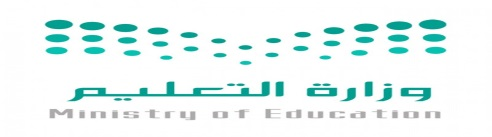 الصف : الثاني متوسطالصف : الثاني متوسطوزارة التعليموزارة التعليموزارة التعليمالمادة :  علومالمادة :  علومإدارة التعليمإدارة التعليمإدارة التعليمالتاريخ :          / 4 /  1443 هـالتاريخ :          / 4 /  1443 هـمتوسطة متوسطة متوسطة اختبار الفصل الدراسي الأولالدور الأول -  العام الدراسي    1443  هـاختبار الفصل الدراسي الأولالدور الأول -  العام الدراسي    1443  هـالزمن : ساعتينالزمن : ساعتينالدرجة رقماً....................................................................................................................................................................................................................................................................................................................................................................................................................................................................................درجة فقط.....................................................................................................................................................................................................................................................................................................................................................................................................................................................................................درجة فقط.المصححالمراجعالمدققالدرجة رقماً....................................................................................................................................................................................................................................................................................................................................................................................................................................................................................درجة فقط.....................................................................................................................................................................................................................................................................................................................................................................................................................................................................................درجة فقط............................................................................................................................................................................................................................................................................................................................الدرجة رقماً40....................................................................................................................................................................................................................................................................................................................................................................................................................................................................................درجة فقط.....................................................................................................................................................................................................................................................................................................................................................................................................................................................................................درجة فقط............................................................................................................................................................................................................................................................................................................................اسم الطالباسم الطالب...............................................................................................................................................................................................................................................................................................................................................................................................................................................................................................................................................................................................................................................................................................................................................................................................................رقم الجلوسرقم الجلوس.....................................................................................................................................................................................................................................................................................................................................................................................................................................................................................................................................................................      7  اسلوب دقيق لفهم العالم من حولنا:  اسلوب دقيق لفهم العالم من حولنا:  اسلوب دقيق لفهم العالم من حولنا:  اسلوب دقيق لفهم العالم من حولنا:  اسلوب دقيق لفهم العالم من حولنا:  اسلوب دقيق لفهم العالم من حولنا:  اسلوب دقيق لفهم العالم من حولنا:  اسلوب دقيق لفهم العالم من حولنا:أ-العلمب-التقنية  ج-علم الأثار د-الفرضيةعوامل لا تغييرها أثناء التجربةعوامل لا تغييرها أثناء التجربةعوامل لا تغييرها أثناء التجربةعوامل لا تغييرها أثناء التجربةعوامل لا تغييرها أثناء التجربةعوامل لا تغييرها أثناء التجربةعوامل لا تغييرها أثناء التجربةعوامل لا تغييرها أثناء التجربةأ-العامل المستقلب-المتغير التابعج-الثوابتد-الظابط الخطوة الأولى في الطريقة العلمية: الخطوة الأولى في الطريقة العلمية: الخطوة الأولى في الطريقة العلمية: الخطوة الأولى في الطريقة العلمية: الخطوة الأولى في الطريقة العلمية: الخطوة الأولى في الطريقة العلمية: الخطوة الأولى في الطريقة العلمية: الخطوة الأولى في الطريقة العلمية:أ-الملاحظةب-تحديد المشكلة ج-استخلاص النتائج . د- اختبار الفرضية  يدرس الأدوات وماخلفته حضارات الإنسان:  يدرس الأدوات وماخلفته حضارات الإنسان:  يدرس الأدوات وماخلفته حضارات الإنسان:  يدرس الأدوات وماخلفته حضارات الإنسان:  يدرس الأدوات وماخلفته حضارات الإنسان:  يدرس الأدوات وماخلفته حضارات الإنسان:  يدرس الأدوات وماخلفته حضارات الإنسان:  يدرس الأدوات وماخلفته حضارات الإنسان:أ-علم الأثارب-العلم ج-التقنية د-علم الأرض   نوع جزيء الماء: نوع جزيء الماء: نوع جزيء الماء: نوع جزيء الماء: نوع جزيء الماء: نوع جزيء الماء: نوع جزيء الماء: نوع جزيء الماء:أ-قطبيب-غير قطبيج-أيونيد-فلزي المحلول الحمضي يحول ورقة تباع الشمس الزرقاء إلى اللون: المحلول الحمضي يحول ورقة تباع الشمس الزرقاء إلى اللون: المحلول الحمضي يحول ورقة تباع الشمس الزرقاء إلى اللون: المحلول الحمضي يحول ورقة تباع الشمس الزرقاء إلى اللون: المحلول الحمضي يحول ورقة تباع الشمس الزرقاء إلى اللون: المحلول الحمضي يحول ورقة تباع الشمس الزرقاء إلى اللون: المحلول الحمضي يحول ورقة تباع الشمس الزرقاء إلى اللون: المحلول الحمضي يحول ورقة تباع الشمس الزرقاء إلى اللون:أ-الأحمرب-الأزرقج-الأصفرد-عديمة اللونيعد محلول السكر والماء :يعد محلول السكر والماء :يعد محلول السكر والماء :يعد محلول السكر والماء :يعد محلول السكر والماء :يعد محلول السكر والماء :يعد محلول السكر والماء :يعد محلول السكر والماء :أ-عنصرب-مخلوط غير متجانسج-مركبد-مخلوط متجانسالمادة اللتي تذوب وكأنها أختفت تسمى :المادة اللتي تذوب وكأنها أختفت تسمى :المادة اللتي تذوب وكأنها أختفت تسمى :المادة اللتي تذوب وكأنها أختفت تسمى :المادة اللتي تذوب وكأنها أختفت تسمى :المادة اللتي تذوب وكأنها أختفت تسمى :المادة اللتي تذوب وكأنها أختفت تسمى :المادة اللتي تذوب وكأنها أختفت تسمى :أ-المذابب-محلولج-مذيب د-راسبالتعادل هو تفاعل حمض مع قاعدة وينتج عنه:التعادل هو تفاعل حمض مع قاعدة وينتج عنه:التعادل هو تفاعل حمض مع قاعدة وينتج عنه:التعادل هو تفاعل حمض مع قاعدة وينتج عنه:التعادل هو تفاعل حمض مع قاعدة وينتج عنه:التعادل هو تفاعل حمض مع قاعدة وينتج عنه:التعادل هو تفاعل حمض مع قاعدة وينتج عنه:التعادل هو تفاعل حمض مع قاعدة وينتج عنه:أ-سكر وماءب-ملح وماءج-محلول  حمضي دمحلول قاعديمادة لها حجم ثابت وشكل ثابت هي :مادة لها حجم ثابت وشكل ثابت هي :مادة لها حجم ثابت وشكل ثابت هي :مادة لها حجم ثابت وشكل ثابت هي :مادة لها حجم ثابت وشكل ثابت هي :مادة لها حجم ثابت وشكل ثابت هي :مادة لها حجم ثابت وشكل ثابت هي :مادة لها حجم ثابت وشكل ثابت هي :أ-المادة الغازية ب-المادة الصلبة ج-المادة السائلة د-البلازما 1تعرف المادة بأنها أي شيء يشغل حيزاً  .(          )2المحاليل  من 0 إلى 7 تكون محاليل قاعدية(          )3الأحماض مواد تطلق أيونات الهيدروكسيد(          )4من الأمثلة على المخلوط غير المتجانس السلطة (          )5قبل عملية الحفر والتنقيب عن الأثار يستخدم العلماء جهاز الرادار(          )6تسمى خاصية مقامة السائل للجريان والإنسياب اللزوجة(          )7التحول من الحالة الغازية للسائلة التكثف(          )8الضغط يساوي القوة مقسومة على المساحة (          )9من أشكال الطاقة الطاقة الحركية (          )10المولد الكهربائي يحول الطاقة الحركية إلى طاقة ضوئية(          )( أ ) ( ب ) 1طاقة كامنة مختزنة في الجسم بسبب موضعهباسكال2وحدة قياس الضغط الغازية3الكتلة قسمة الحجم تساويالحرارة4التحول من الحالة الصلبة إلى الغازية دون المرور بالحالة السائلةطاقة الوضع5مادة ليس لها حجم ثابت أو شكل ثابتملمسها زلق6انتقال الطاقة من الجسم الأسخن إلى الجسم الأبردالكثافة7من خصائص المحاليل القاعدية عصير الفاكهة8مخلوط متجانسالتساميالمملكة العربية السعودية      وزارة التعليم إدارة التعليم المدرسة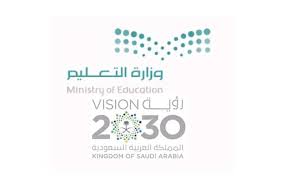 اليوم المملكة العربية السعودية      وزارة التعليم إدارة التعليم المدرسةالتاريخالمملكة العربية السعودية      وزارة التعليم إدارة التعليم المدرسةالفترة الأولى المملكة العربية السعودية      وزارة التعليم إدارة التعليم المدرسةالزمن ساعة ونصف المملكة العربية السعودية      وزارة التعليم إدارة التعليم المدرسةالصف 2مإختبار نهاية الفصل الدراسي الأول _ الدور الأول _ لمادة : العلوم للعام الدراسي 1443هـ- 1444هـإختبار نهاية الفصل الدراسي الأول _ الدور الأول _ لمادة : العلوم للعام الدراسي 1443هـ- 1444هـإختبار نهاية الفصل الدراسي الأول _ الدور الأول _ لمادة : العلوم للعام الدراسي 1443هـ- 1444هـإختبار نهاية الفصل الدراسي الأول _ الدور الأول _ لمادة : العلوم للعام الدراسي 1443هـ- 1444هـإسم الطالبة 	إسم الطالبة 	رقم الجلوسالدرجة رقما"الدرجة كتابة المصححة وتوقيعهاالمراجعة وتوقيعها مالذي يفعله منفذ التجربة بعد تحليل البيانات  :مالذي يفعله منفذ التجربة بعد تحليل البيانات  :مالذي يفعله منفذ التجربة بعد تحليل البيانات  :مالذي يفعله منفذ التجربة بعد تحليل البيانات  :مالذي يفعله منفذ التجربة بعد تحليل البيانات  :مالذي يفعله منفذ التجربة بعد تحليل البيانات  :مالذي يفعله منفذ التجربة بعد تحليل البيانات  :مالذي يفعله منفذ التجربة بعد تحليل البيانات  :مالذي يفعله منفذ التجربة بعد تحليل البيانات  :مالذي يفعله منفذ التجربة بعد تحليل البيانات  :مالذي يفعله منفذ التجربة بعد تحليل البيانات  :مالذي يفعله منفذ التجربة بعد تحليل البيانات  :مالذي يفعله منفذ التجربة بعد تحليل البيانات  :مالذي يفعله منفذ التجربة بعد تحليل البيانات  :مالذي يفعله منفذ التجربة بعد تحليل البيانات  :مالذي يفعله منفذ التجربة بعد تحليل البيانات  :مالذي يفعله منفذ التجربة بعد تحليل البيانات  :مالذي يفعله منفذ التجربة بعد تحليل البيانات  :مالذي يفعله منفذ التجربة بعد تحليل البيانات  :مالذي يفعله منفذ التجربة بعد تحليل البيانات  :مالذي يفعله منفذ التجربة بعد تحليل البيانات  :مالذي يفعله منفذ التجربة بعد تحليل البيانات  :مالذي يفعله منفذ التجربة بعد تحليل البيانات  :مالذي يفعله منفذ التجربة بعد تحليل البيانات  :مالذي يفعله منفذ التجربة بعد تحليل البيانات  :مالذي يفعله منفذ التجربة بعد تحليل البيانات  :مالذي يفعله منفذ التجربة بعد تحليل البيانات  :مالذي يفعله منفذ التجربة بعد تحليل البيانات  :مالذي يفعله منفذ التجربة بعد تحليل البيانات  :مالذي يفعله منفذ التجربة بعد تحليل البيانات  :مالذي يفعله منفذ التجربة بعد تحليل البيانات  :مالذي يفعله منفذ التجربة بعد تحليل البيانات  :مالذي يفعله منفذ التجربة بعد تحليل البيانات  :أيجري التجربة يجري التجربة يجري التجربة يجري التجربة بببببيصوغ الفرضية يصوغ الفرضية يصوغ الفرضية يصوغ الفرضية يصوغ الفرضية يصوغ الفرضية جيستخلص النتائجيستخلص النتائجيستخلص النتائجيستخلص النتائجيستخلص النتائجيستخلص النتائجيستخلص النتائجيستخلص النتائجددددددديحدد المشكلة             ينشر العالم نتائجه. ما إسم هذه المهارة :ينشر العالم نتائجه. ما إسم هذه المهارة :ينشر العالم نتائجه. ما إسم هذه المهارة :ينشر العالم نتائجه. ما إسم هذه المهارة :ينشر العالم نتائجه. ما إسم هذه المهارة :ينشر العالم نتائجه. ما إسم هذه المهارة :ينشر العالم نتائجه. ما إسم هذه المهارة :ينشر العالم نتائجه. ما إسم هذه المهارة :ينشر العالم نتائجه. ما إسم هذه المهارة :ينشر العالم نتائجه. ما إسم هذه المهارة :ينشر العالم نتائجه. ما إسم هذه المهارة :ينشر العالم نتائجه. ما إسم هذه المهارة :ينشر العالم نتائجه. ما إسم هذه المهارة :ينشر العالم نتائجه. ما إسم هذه المهارة :ينشر العالم نتائجه. ما إسم هذه المهارة :ينشر العالم نتائجه. ما إسم هذه المهارة :ينشر العالم نتائجه. ما إسم هذه المهارة :ينشر العالم نتائجه. ما إسم هذه المهارة :ينشر العالم نتائجه. ما إسم هذه المهارة :ينشر العالم نتائجه. ما إسم هذه المهارة :ينشر العالم نتائجه. ما إسم هذه المهارة :ينشر العالم نتائجه. ما إسم هذه المهارة :ينشر العالم نتائجه. ما إسم هذه المهارة :ينشر العالم نتائجه. ما إسم هذه المهارة :ينشر العالم نتائجه. ما إسم هذه المهارة :ينشر العالم نتائجه. ما إسم هذه المهارة :ينشر العالم نتائجه. ما إسم هذه المهارة :ينشر العالم نتائجه. ما إسم هذه المهارة :ينشر العالم نتائجه. ما إسم هذه المهارة :ينشر العالم نتائجه. ما إسم هذه المهارة :ينشر العالم نتائجه. ما إسم هذه المهارة :ينشر العالم نتائجه. ما إسم هذه المهارة :ينشر العالم نتائجه. ما إسم هذه المهارة :أالملاحظةالملاحظةالملاحظةالملاحظةبببببالتواصل التواصل التواصل التواصل التواصل التواصل جالفرضيةالفرضيةالفرضيةالفرضيةالفرضيةالفرضيةالفرضيةالفرضيةدددددددالإستنتاجأي ممايلي لايعد من خطوات الطريقة العلمية  :أي ممايلي لايعد من خطوات الطريقة العلمية  :أي ممايلي لايعد من خطوات الطريقة العلمية  :أي ممايلي لايعد من خطوات الطريقة العلمية  :أي ممايلي لايعد من خطوات الطريقة العلمية  :أي ممايلي لايعد من خطوات الطريقة العلمية  :أي ممايلي لايعد من خطوات الطريقة العلمية  :أي ممايلي لايعد من خطوات الطريقة العلمية  :أي ممايلي لايعد من خطوات الطريقة العلمية  :أي ممايلي لايعد من خطوات الطريقة العلمية  :أي ممايلي لايعد من خطوات الطريقة العلمية  :أي ممايلي لايعد من خطوات الطريقة العلمية  :أي ممايلي لايعد من خطوات الطريقة العلمية  :أي ممايلي لايعد من خطوات الطريقة العلمية  :أي ممايلي لايعد من خطوات الطريقة العلمية  :أي ممايلي لايعد من خطوات الطريقة العلمية  :أي ممايلي لايعد من خطوات الطريقة العلمية  :أي ممايلي لايعد من خطوات الطريقة العلمية  :أي ممايلي لايعد من خطوات الطريقة العلمية  :أي ممايلي لايعد من خطوات الطريقة العلمية  :أي ممايلي لايعد من خطوات الطريقة العلمية  :أي ممايلي لايعد من خطوات الطريقة العلمية  :أي ممايلي لايعد من خطوات الطريقة العلمية  :أي ممايلي لايعد من خطوات الطريقة العلمية  :أي ممايلي لايعد من خطوات الطريقة العلمية  :أي ممايلي لايعد من خطوات الطريقة العلمية  :أي ممايلي لايعد من خطوات الطريقة العلمية  :أي ممايلي لايعد من خطوات الطريقة العلمية  :أي ممايلي لايعد من خطوات الطريقة العلمية  :أي ممايلي لايعد من خطوات الطريقة العلمية  :أي ممايلي لايعد من خطوات الطريقة العلمية  :أي ممايلي لايعد من خطوات الطريقة العلمية  :أي ممايلي لايعد من خطوات الطريقة العلمية  :أإختبار الفرضيةإختبار الفرضيةإختبار الفرضيةإختبار الفرضيةبببببالملاحظة الملاحظة الملاحظة الملاحظة الملاحظة الملاحظة جتغيير النتائجتغيير النتائجتغيير النتائجتغيير النتائجتغيير النتائجتغيير النتائجتغيير النتائجتغيير النتائجدددددددالإستنتاجيجب إعادة التجربة من أجل  :يجب إعادة التجربة من أجل  :يجب إعادة التجربة من أجل  :يجب إعادة التجربة من أجل  :يجب إعادة التجربة من أجل  :يجب إعادة التجربة من أجل  :يجب إعادة التجربة من أجل  :يجب إعادة التجربة من أجل  :يجب إعادة التجربة من أجل  :يجب إعادة التجربة من أجل  :يجب إعادة التجربة من أجل  :يجب إعادة التجربة من أجل  :يجب إعادة التجربة من أجل  :يجب إعادة التجربة من أجل  :يجب إعادة التجربة من أجل  :يجب إعادة التجربة من أجل  :يجب إعادة التجربة من أجل  :يجب إعادة التجربة من أجل  :يجب إعادة التجربة من أجل  :يجب إعادة التجربة من أجل  :يجب إعادة التجربة من أجل  :يجب إعادة التجربة من أجل  :يجب إعادة التجربة من أجل  :يجب إعادة التجربة من أجل  :يجب إعادة التجربة من أجل  :يجب إعادة التجربة من أجل  :يجب إعادة التجربة من أجل  :يجب إعادة التجربة من أجل  :يجب إعادة التجربة من أجل  :يجب إعادة التجربة من أجل  :يجب إعادة التجربة من أجل  :يجب إعادة التجربة من أجل  :يجب إعادة التجربة من أجل  :أتكوين فرضيةتكوين فرضيةتكوين فرضيةتكوين فرضيةبببببتقليل حدوث الخطأتقليل حدوث الخطأتقليل حدوث الخطأتقليل حدوث الخطأتقليل حدوث الخطأتقليل حدوث الخطأجتغيير الضوابطتغيير الضوابطتغيير الضوابطتغيير الضوابطتغيير الضوابطتغيير الضوابطتغيير الضوابطتغيير الضوابطدددددددتحديد المشكلة تقنية تساعد عالم الآثار على رؤية مكان مطمور :تقنية تساعد عالم الآثار على رؤية مكان مطمور :تقنية تساعد عالم الآثار على رؤية مكان مطمور :تقنية تساعد عالم الآثار على رؤية مكان مطمور :تقنية تساعد عالم الآثار على رؤية مكان مطمور :تقنية تساعد عالم الآثار على رؤية مكان مطمور :تقنية تساعد عالم الآثار على رؤية مكان مطمور :تقنية تساعد عالم الآثار على رؤية مكان مطمور :تقنية تساعد عالم الآثار على رؤية مكان مطمور :تقنية تساعد عالم الآثار على رؤية مكان مطمور :تقنية تساعد عالم الآثار على رؤية مكان مطمور :تقنية تساعد عالم الآثار على رؤية مكان مطمور :تقنية تساعد عالم الآثار على رؤية مكان مطمور :تقنية تساعد عالم الآثار على رؤية مكان مطمور :تقنية تساعد عالم الآثار على رؤية مكان مطمور :تقنية تساعد عالم الآثار على رؤية مكان مطمور :تقنية تساعد عالم الآثار على رؤية مكان مطمور :تقنية تساعد عالم الآثار على رؤية مكان مطمور :تقنية تساعد عالم الآثار على رؤية مكان مطمور :تقنية تساعد عالم الآثار على رؤية مكان مطمور :تقنية تساعد عالم الآثار على رؤية مكان مطمور :تقنية تساعد عالم الآثار على رؤية مكان مطمور :تقنية تساعد عالم الآثار على رؤية مكان مطمور :تقنية تساعد عالم الآثار على رؤية مكان مطمور :تقنية تساعد عالم الآثار على رؤية مكان مطمور :تقنية تساعد عالم الآثار على رؤية مكان مطمور :تقنية تساعد عالم الآثار على رؤية مكان مطمور :تقنية تساعد عالم الآثار على رؤية مكان مطمور :تقنية تساعد عالم الآثار على رؤية مكان مطمور :تقنية تساعد عالم الآثار على رؤية مكان مطمور :تقنية تساعد عالم الآثار على رؤية مكان مطمور :تقنية تساعد عالم الآثار على رؤية مكان مطمور :تقنية تساعد عالم الآثار على رؤية مكان مطمور :أالحاسوبالحاسوبالحاسوبالحاسوببببببالكاميراالكاميراالكاميراالكاميراالكاميراالكاميراجالرادارالرادارالرادارالرادارالرادارالرادارالرادارالراداردددددددرسم الخرائطالخطوة الأولى في الطريقة العلمية  :الخطوة الأولى في الطريقة العلمية  :الخطوة الأولى في الطريقة العلمية  :الخطوة الأولى في الطريقة العلمية  :الخطوة الأولى في الطريقة العلمية  :الخطوة الأولى في الطريقة العلمية  :الخطوة الأولى في الطريقة العلمية  :الخطوة الأولى في الطريقة العلمية  :الخطوة الأولى في الطريقة العلمية  :الخطوة الأولى في الطريقة العلمية  :الخطوة الأولى في الطريقة العلمية  :الخطوة الأولى في الطريقة العلمية  :الخطوة الأولى في الطريقة العلمية  :الخطوة الأولى في الطريقة العلمية  :الخطوة الأولى في الطريقة العلمية  :الخطوة الأولى في الطريقة العلمية  :الخطوة الأولى في الطريقة العلمية  :الخطوة الأولى في الطريقة العلمية  :الخطوة الأولى في الطريقة العلمية  :الخطوة الأولى في الطريقة العلمية  :الخطوة الأولى في الطريقة العلمية  :الخطوة الأولى في الطريقة العلمية  :الخطوة الأولى في الطريقة العلمية  :الخطوة الأولى في الطريقة العلمية  :الخطوة الأولى في الطريقة العلمية  :الخطوة الأولى في الطريقة العلمية  :الخطوة الأولى في الطريقة العلمية  :الخطوة الأولى في الطريقة العلمية  :الخطوة الأولى في الطريقة العلمية  :الخطوة الأولى في الطريقة العلمية  :الخطوة الأولى في الطريقة العلمية  :الخطوة الأولى في الطريقة العلمية  :الخطوة الأولى في الطريقة العلمية  :أجمع العيناتجمع العيناتجمع العيناتجمع العيناتبببببتحديد المشكلة تحديد المشكلة تحديد المشكلة تحديد المشكلة تحديد المشكلة تحديد المشكلة جالاستنتاالاستنتاالاستنتاالاستنتاالاستنتاالاستنتاالاستنتاالاستنتادددددددضبط المتغيرات أي مما يلي محلول :أي مما يلي محلول :أي مما يلي محلول :أي مما يلي محلول :أي مما يلي محلول :أي مما يلي محلول :أي مما يلي محلول :أي مما يلي محلول :أي مما يلي محلول :أي مما يلي محلول :أي مما يلي محلول :أي مما يلي محلول :أي مما يلي محلول :أي مما يلي محلول :أي مما يلي محلول :أي مما يلي محلول :أي مما يلي محلول :أي مما يلي محلول :أي مما يلي محلول :أي مما يلي محلول :أي مما يلي محلول :أي مما يلي محلول :أي مما يلي محلول :أي مما يلي محلول :أي مما يلي محلول :أي مما يلي محلول :أي مما يلي محلول :أي مما يلي محلول :أي مما يلي محلول :أي مما يلي محلول :أي مما يلي محلول :أي مما يلي محلول :أي مما يلي محلول :أالماء النقيالماء النقيالماء النقيبببالنحاسالنحاسالنحاسالنحاسالنحاسججكعكة الزبيب كعكة الزبيب كعكة الزبيب كعكة الزبيب كعكة الزبيب كعكة الزبيب كعكة الزبيب كعكة الزبيب كعكة الزبيب كعكة الزبيب كعكة الزبيب دددددددالخل أي نوع من المواد التالية لاتذوب في الماء :أي نوع من المواد التالية لاتذوب في الماء :أي نوع من المواد التالية لاتذوب في الماء :أي نوع من المواد التالية لاتذوب في الماء :أي نوع من المواد التالية لاتذوب في الماء :أي نوع من المواد التالية لاتذوب في الماء :أي نوع من المواد التالية لاتذوب في الماء :أي نوع من المواد التالية لاتذوب في الماء :أي نوع من المواد التالية لاتذوب في الماء :أي نوع من المواد التالية لاتذوب في الماء :أي نوع من المواد التالية لاتذوب في الماء :أي نوع من المواد التالية لاتذوب في الماء :أي نوع من المواد التالية لاتذوب في الماء :أي نوع من المواد التالية لاتذوب في الماء :أي نوع من المواد التالية لاتذوب في الماء :أي نوع من المواد التالية لاتذوب في الماء :أي نوع من المواد التالية لاتذوب في الماء :أي نوع من المواد التالية لاتذوب في الماء :أي نوع من المواد التالية لاتذوب في الماء :أي نوع من المواد التالية لاتذوب في الماء :أي نوع من المواد التالية لاتذوب في الماء :أي نوع من المواد التالية لاتذوب في الماء :أي نوع من المواد التالية لاتذوب في الماء :أي نوع من المواد التالية لاتذوب في الماء :أي نوع من المواد التالية لاتذوب في الماء :أي نوع من المواد التالية لاتذوب في الماء :أي نوع من المواد التالية لاتذوب في الماء :أي نوع من المواد التالية لاتذوب في الماء :أي نوع من المواد التالية لاتذوب في الماء :أي نوع من المواد التالية لاتذوب في الماء :أي نوع من المواد التالية لاتذوب في الماء :أي نوع من المواد التالية لاتذوب في الماء :أي نوع من المواد التالية لاتذوب في الماء :أالقطبية القطبية القطبية بببالأيونية الأيونية الأيونية الأيونية الأيونية ججغير القطبية غير القطبية غير القطبية غير القطبية غير القطبية غير القطبية غير القطبية غير القطبية غير القطبية ددددددالمشحونةالمشحونةالمشحونةالمشحونةمانوع جزيئ الماء :مانوع جزيئ الماء :مانوع جزيئ الماء :مانوع جزيئ الماء :مانوع جزيئ الماء :مانوع جزيئ الماء :مانوع جزيئ الماء :مانوع جزيئ الماء :مانوع جزيئ الماء :مانوع جزيئ الماء :مانوع جزيئ الماء :مانوع جزيئ الماء :مانوع جزيئ الماء :مانوع جزيئ الماء :مانوع جزيئ الماء :مانوع جزيئ الماء :مانوع جزيئ الماء :مانوع جزيئ الماء :مانوع جزيئ الماء :مانوع جزيئ الماء :مانوع جزيئ الماء :مانوع جزيئ الماء :مانوع جزيئ الماء :مانوع جزيئ الماء :مانوع جزيئ الماء :مانوع جزيئ الماء :مانوع جزيئ الماء :مانوع جزيئ الماء :مانوع جزيئ الماء :مانوع جزيئ الماء :مانوع جزيئ الماء :مانوع جزيئ الماء :مانوع جزيئ الماء :أقطبيقطبيقطبيبببغير قطبي غير قطبي غير قطبي غير قطبي غير قطبي ججأيونيأيونيأيونيأيونيأيونيأيونيأيونيأيونيأيونيددددددراسب راسب راسب راسب 10- ماذا يمثل الماء عند إذابة مركبات الكلور في ماء التربة :10- ماذا يمثل الماء عند إذابة مركبات الكلور في ماء التربة :10- ماذا يمثل الماء عند إذابة مركبات الكلور في ماء التربة :10- ماذا يمثل الماء عند إذابة مركبات الكلور في ماء التربة :10- ماذا يمثل الماء عند إذابة مركبات الكلور في ماء التربة :10- ماذا يمثل الماء عند إذابة مركبات الكلور في ماء التربة :10- ماذا يمثل الماء عند إذابة مركبات الكلور في ماء التربة :10- ماذا يمثل الماء عند إذابة مركبات الكلور في ماء التربة :10- ماذا يمثل الماء عند إذابة مركبات الكلور في ماء التربة :10- ماذا يمثل الماء عند إذابة مركبات الكلور في ماء التربة :10- ماذا يمثل الماء عند إذابة مركبات الكلور في ماء التربة :10- ماذا يمثل الماء عند إذابة مركبات الكلور في ماء التربة :10- ماذا يمثل الماء عند إذابة مركبات الكلور في ماء التربة :10- ماذا يمثل الماء عند إذابة مركبات الكلور في ماء التربة :10- ماذا يمثل الماء عند إذابة مركبات الكلور في ماء التربة :10- ماذا يمثل الماء عند إذابة مركبات الكلور في ماء التربة :10- ماذا يمثل الماء عند إذابة مركبات الكلور في ماء التربة :10- ماذا يمثل الماء عند إذابة مركبات الكلور في ماء التربة :10- ماذا يمثل الماء عند إذابة مركبات الكلور في ماء التربة :10- ماذا يمثل الماء عند إذابة مركبات الكلور في ماء التربة :10- ماذا يمثل الماء عند إذابة مركبات الكلور في ماء التربة :10- ماذا يمثل الماء عند إذابة مركبات الكلور في ماء التربة :10- ماذا يمثل الماء عند إذابة مركبات الكلور في ماء التربة :10- ماذا يمثل الماء عند إذابة مركبات الكلور في ماء التربة :10- ماذا يمثل الماء عند إذابة مركبات الكلور في ماء التربة :10- ماذا يمثل الماء عند إذابة مركبات الكلور في ماء التربة :10- ماذا يمثل الماء عند إذابة مركبات الكلور في ماء التربة :10- ماذا يمثل الماء عند إذابة مركبات الكلور في ماء التربة :10- ماذا يمثل الماء عند إذابة مركبات الكلور في ماء التربة :10- ماذا يمثل الماء عند إذابة مركبات الكلور في ماء التربة :10- ماذا يمثل الماء عند إذابة مركبات الكلور في ماء التربة :10- ماذا يمثل الماء عند إذابة مركبات الكلور في ماء التربة :10- ماذا يمثل الماء عند إذابة مركبات الكلور في ماء التربة :أسبيكة سبيكة سبيكة جججمذيبمذيبمذيبمذيبمذيبججمحلول  محلول  محلول  محلول  محلول  محلول  ددددددددمذابمذابمذابمذابمذاب11- أي ممايلي يمكن التقليل منه للحد من ذوبان المادة الصلبة في المحلول  :11- أي ممايلي يمكن التقليل منه للحد من ذوبان المادة الصلبة في المحلول  :11- أي ممايلي يمكن التقليل منه للحد من ذوبان المادة الصلبة في المحلول  :11- أي ممايلي يمكن التقليل منه للحد من ذوبان المادة الصلبة في المحلول  :11- أي ممايلي يمكن التقليل منه للحد من ذوبان المادة الصلبة في المحلول  :11- أي ممايلي يمكن التقليل منه للحد من ذوبان المادة الصلبة في المحلول  :11- أي ممايلي يمكن التقليل منه للحد من ذوبان المادة الصلبة في المحلول  :11- أي ممايلي يمكن التقليل منه للحد من ذوبان المادة الصلبة في المحلول  :11- أي ممايلي يمكن التقليل منه للحد من ذوبان المادة الصلبة في المحلول  :11- أي ممايلي يمكن التقليل منه للحد من ذوبان المادة الصلبة في المحلول  :11- أي ممايلي يمكن التقليل منه للحد من ذوبان المادة الصلبة في المحلول  :11- أي ممايلي يمكن التقليل منه للحد من ذوبان المادة الصلبة في المحلول  :11- أي ممايلي يمكن التقليل منه للحد من ذوبان المادة الصلبة في المحلول  :11- أي ممايلي يمكن التقليل منه للحد من ذوبان المادة الصلبة في المحلول  :11- أي ممايلي يمكن التقليل منه للحد من ذوبان المادة الصلبة في المحلول  :11- أي ممايلي يمكن التقليل منه للحد من ذوبان المادة الصلبة في المحلول  :11- أي ممايلي يمكن التقليل منه للحد من ذوبان المادة الصلبة في المحلول  :11- أي ممايلي يمكن التقليل منه للحد من ذوبان المادة الصلبة في المحلول  :11- أي ممايلي يمكن التقليل منه للحد من ذوبان المادة الصلبة في المحلول  :11- أي ممايلي يمكن التقليل منه للحد من ذوبان المادة الصلبة في المحلول  :11- أي ممايلي يمكن التقليل منه للحد من ذوبان المادة الصلبة في المحلول  :11- أي ممايلي يمكن التقليل منه للحد من ذوبان المادة الصلبة في المحلول  :11- أي ممايلي يمكن التقليل منه للحد من ذوبان المادة الصلبة في المحلول  :11- أي ممايلي يمكن التقليل منه للحد من ذوبان المادة الصلبة في المحلول  :11- أي ممايلي يمكن التقليل منه للحد من ذوبان المادة الصلبة في المحلول  :11- أي ممايلي يمكن التقليل منه للحد من ذوبان المادة الصلبة في المحلول  :11- أي ممايلي يمكن التقليل منه للحد من ذوبان المادة الصلبة في المحلول  :11- أي ممايلي يمكن التقليل منه للحد من ذوبان المادة الصلبة في المحلول  :11- أي ممايلي يمكن التقليل منه للحد من ذوبان المادة الصلبة في المحلول  :11- أي ممايلي يمكن التقليل منه للحد من ذوبان المادة الصلبة في المحلول  :11- أي ممايلي يمكن التقليل منه للحد من ذوبان المادة الصلبة في المحلول  :11- أي ممايلي يمكن التقليل منه للحد من ذوبان المادة الصلبة في المحلول  :11- أي ممايلي يمكن التقليل منه للحد من ذوبان المادة الصلبة في المحلول  :أحجم الجزيئاتحجم الجزيئاتحجم الجزيئاتبببدرجة الحرارة درجة الحرارة درجة الحرارة درجة الحرارة درجة الحرارة ججالضغط الضغط الضغط الضغط الضغط دددددددحجم العبوة  حجم العبوة  حجم العبوة  حجم العبوة  حجم العبوة  حجم العبوة  حجم العبوة  12- إذا تم تحضير محلول بإضافة 100جم من هيدروكسيد الصوديوم الصلب إلى 1000مل ماء .ماذا تمثل المادة الصلبة  :12- إذا تم تحضير محلول بإضافة 100جم من هيدروكسيد الصوديوم الصلب إلى 1000مل ماء .ماذا تمثل المادة الصلبة  :12- إذا تم تحضير محلول بإضافة 100جم من هيدروكسيد الصوديوم الصلب إلى 1000مل ماء .ماذا تمثل المادة الصلبة  :12- إذا تم تحضير محلول بإضافة 100جم من هيدروكسيد الصوديوم الصلب إلى 1000مل ماء .ماذا تمثل المادة الصلبة  :12- إذا تم تحضير محلول بإضافة 100جم من هيدروكسيد الصوديوم الصلب إلى 1000مل ماء .ماذا تمثل المادة الصلبة  :12- إذا تم تحضير محلول بإضافة 100جم من هيدروكسيد الصوديوم الصلب إلى 1000مل ماء .ماذا تمثل المادة الصلبة  :12- إذا تم تحضير محلول بإضافة 100جم من هيدروكسيد الصوديوم الصلب إلى 1000مل ماء .ماذا تمثل المادة الصلبة  :12- إذا تم تحضير محلول بإضافة 100جم من هيدروكسيد الصوديوم الصلب إلى 1000مل ماء .ماذا تمثل المادة الصلبة  :12- إذا تم تحضير محلول بإضافة 100جم من هيدروكسيد الصوديوم الصلب إلى 1000مل ماء .ماذا تمثل المادة الصلبة  :12- إذا تم تحضير محلول بإضافة 100جم من هيدروكسيد الصوديوم الصلب إلى 1000مل ماء .ماذا تمثل المادة الصلبة  :12- إذا تم تحضير محلول بإضافة 100جم من هيدروكسيد الصوديوم الصلب إلى 1000مل ماء .ماذا تمثل المادة الصلبة  :12- إذا تم تحضير محلول بإضافة 100جم من هيدروكسيد الصوديوم الصلب إلى 1000مل ماء .ماذا تمثل المادة الصلبة  :12- إذا تم تحضير محلول بإضافة 100جم من هيدروكسيد الصوديوم الصلب إلى 1000مل ماء .ماذا تمثل المادة الصلبة  :12- إذا تم تحضير محلول بإضافة 100جم من هيدروكسيد الصوديوم الصلب إلى 1000مل ماء .ماذا تمثل المادة الصلبة  :12- إذا تم تحضير محلول بإضافة 100جم من هيدروكسيد الصوديوم الصلب إلى 1000مل ماء .ماذا تمثل المادة الصلبة  :12- إذا تم تحضير محلول بإضافة 100جم من هيدروكسيد الصوديوم الصلب إلى 1000مل ماء .ماذا تمثل المادة الصلبة  :12- إذا تم تحضير محلول بإضافة 100جم من هيدروكسيد الصوديوم الصلب إلى 1000مل ماء .ماذا تمثل المادة الصلبة  :12- إذا تم تحضير محلول بإضافة 100جم من هيدروكسيد الصوديوم الصلب إلى 1000مل ماء .ماذا تمثل المادة الصلبة  :12- إذا تم تحضير محلول بإضافة 100جم من هيدروكسيد الصوديوم الصلب إلى 1000مل ماء .ماذا تمثل المادة الصلبة  :12- إذا تم تحضير محلول بإضافة 100جم من هيدروكسيد الصوديوم الصلب إلى 1000مل ماء .ماذا تمثل المادة الصلبة  :12- إذا تم تحضير محلول بإضافة 100جم من هيدروكسيد الصوديوم الصلب إلى 1000مل ماء .ماذا تمثل المادة الصلبة  :12- إذا تم تحضير محلول بإضافة 100جم من هيدروكسيد الصوديوم الصلب إلى 1000مل ماء .ماذا تمثل المادة الصلبة  :12- إذا تم تحضير محلول بإضافة 100جم من هيدروكسيد الصوديوم الصلب إلى 1000مل ماء .ماذا تمثل المادة الصلبة  :12- إذا تم تحضير محلول بإضافة 100جم من هيدروكسيد الصوديوم الصلب إلى 1000مل ماء .ماذا تمثل المادة الصلبة  :12- إذا تم تحضير محلول بإضافة 100جم من هيدروكسيد الصوديوم الصلب إلى 1000مل ماء .ماذا تمثل المادة الصلبة  :12- إذا تم تحضير محلول بإضافة 100جم من هيدروكسيد الصوديوم الصلب إلى 1000مل ماء .ماذا تمثل المادة الصلبة  :12- إذا تم تحضير محلول بإضافة 100جم من هيدروكسيد الصوديوم الصلب إلى 1000مل ماء .ماذا تمثل المادة الصلبة  :12- إذا تم تحضير محلول بإضافة 100جم من هيدروكسيد الصوديوم الصلب إلى 1000مل ماء .ماذا تمثل المادة الصلبة  :12- إذا تم تحضير محلول بإضافة 100جم من هيدروكسيد الصوديوم الصلب إلى 1000مل ماء .ماذا تمثل المادة الصلبة  :12- إذا تم تحضير محلول بإضافة 100جم من هيدروكسيد الصوديوم الصلب إلى 1000مل ماء .ماذا تمثل المادة الصلبة  :12- إذا تم تحضير محلول بإضافة 100جم من هيدروكسيد الصوديوم الصلب إلى 1000مل ماء .ماذا تمثل المادة الصلبة  :12- إذا تم تحضير محلول بإضافة 100جم من هيدروكسيد الصوديوم الصلب إلى 1000مل ماء .ماذا تمثل المادة الصلبة  :12- إذا تم تحضير محلول بإضافة 100جم من هيدروكسيد الصوديوم الصلب إلى 1000مل ماء .ماذا تمثل المادة الصلبة  :أمحلول محلول محلول بببمذيبمذيبمذيبمذيبمذيبججمذابمذابمذابمذابمذابمذابمذابمذابدددددمخلوطمخلوطمخلوطمخلوطمخلوطمخلوط13- العصارة الصفراء سائل حمضي يفرزه الجسم وتركيز أيونات الهيدرنيوم فيه عال مالرقم الهيدروجيني المتوقع له :13- العصارة الصفراء سائل حمضي يفرزه الجسم وتركيز أيونات الهيدرنيوم فيه عال مالرقم الهيدروجيني المتوقع له :13- العصارة الصفراء سائل حمضي يفرزه الجسم وتركيز أيونات الهيدرنيوم فيه عال مالرقم الهيدروجيني المتوقع له :13- العصارة الصفراء سائل حمضي يفرزه الجسم وتركيز أيونات الهيدرنيوم فيه عال مالرقم الهيدروجيني المتوقع له :13- العصارة الصفراء سائل حمضي يفرزه الجسم وتركيز أيونات الهيدرنيوم فيه عال مالرقم الهيدروجيني المتوقع له :13- العصارة الصفراء سائل حمضي يفرزه الجسم وتركيز أيونات الهيدرنيوم فيه عال مالرقم الهيدروجيني المتوقع له :13- العصارة الصفراء سائل حمضي يفرزه الجسم وتركيز أيونات الهيدرنيوم فيه عال مالرقم الهيدروجيني المتوقع له :13- العصارة الصفراء سائل حمضي يفرزه الجسم وتركيز أيونات الهيدرنيوم فيه عال مالرقم الهيدروجيني المتوقع له :13- العصارة الصفراء سائل حمضي يفرزه الجسم وتركيز أيونات الهيدرنيوم فيه عال مالرقم الهيدروجيني المتوقع له :13- العصارة الصفراء سائل حمضي يفرزه الجسم وتركيز أيونات الهيدرنيوم فيه عال مالرقم الهيدروجيني المتوقع له :13- العصارة الصفراء سائل حمضي يفرزه الجسم وتركيز أيونات الهيدرنيوم فيه عال مالرقم الهيدروجيني المتوقع له :13- العصارة الصفراء سائل حمضي يفرزه الجسم وتركيز أيونات الهيدرنيوم فيه عال مالرقم الهيدروجيني المتوقع له :13- العصارة الصفراء سائل حمضي يفرزه الجسم وتركيز أيونات الهيدرنيوم فيه عال مالرقم الهيدروجيني المتوقع له :13- العصارة الصفراء سائل حمضي يفرزه الجسم وتركيز أيونات الهيدرنيوم فيه عال مالرقم الهيدروجيني المتوقع له :13- العصارة الصفراء سائل حمضي يفرزه الجسم وتركيز أيونات الهيدرنيوم فيه عال مالرقم الهيدروجيني المتوقع له :13- العصارة الصفراء سائل حمضي يفرزه الجسم وتركيز أيونات الهيدرنيوم فيه عال مالرقم الهيدروجيني المتوقع له :13- العصارة الصفراء سائل حمضي يفرزه الجسم وتركيز أيونات الهيدرنيوم فيه عال مالرقم الهيدروجيني المتوقع له :13- العصارة الصفراء سائل حمضي يفرزه الجسم وتركيز أيونات الهيدرنيوم فيه عال مالرقم الهيدروجيني المتوقع له :13- العصارة الصفراء سائل حمضي يفرزه الجسم وتركيز أيونات الهيدرنيوم فيه عال مالرقم الهيدروجيني المتوقع له :13- العصارة الصفراء سائل حمضي يفرزه الجسم وتركيز أيونات الهيدرنيوم فيه عال مالرقم الهيدروجيني المتوقع له :13- العصارة الصفراء سائل حمضي يفرزه الجسم وتركيز أيونات الهيدرنيوم فيه عال مالرقم الهيدروجيني المتوقع له :13- العصارة الصفراء سائل حمضي يفرزه الجسم وتركيز أيونات الهيدرنيوم فيه عال مالرقم الهيدروجيني المتوقع له :13- العصارة الصفراء سائل حمضي يفرزه الجسم وتركيز أيونات الهيدرنيوم فيه عال مالرقم الهيدروجيني المتوقع له :13- العصارة الصفراء سائل حمضي يفرزه الجسم وتركيز أيونات الهيدرنيوم فيه عال مالرقم الهيدروجيني المتوقع له :13- العصارة الصفراء سائل حمضي يفرزه الجسم وتركيز أيونات الهيدرنيوم فيه عال مالرقم الهيدروجيني المتوقع له :13- العصارة الصفراء سائل حمضي يفرزه الجسم وتركيز أيونات الهيدرنيوم فيه عال مالرقم الهيدروجيني المتوقع له :13- العصارة الصفراء سائل حمضي يفرزه الجسم وتركيز أيونات الهيدرنيوم فيه عال مالرقم الهيدروجيني المتوقع له :13- العصارة الصفراء سائل حمضي يفرزه الجسم وتركيز أيونات الهيدرنيوم فيه عال مالرقم الهيدروجيني المتوقع له :13- العصارة الصفراء سائل حمضي يفرزه الجسم وتركيز أيونات الهيدرنيوم فيه عال مالرقم الهيدروجيني المتوقع له :13- العصارة الصفراء سائل حمضي يفرزه الجسم وتركيز أيونات الهيدرنيوم فيه عال مالرقم الهيدروجيني المتوقع له :13- العصارة الصفراء سائل حمضي يفرزه الجسم وتركيز أيونات الهيدرنيوم فيه عال مالرقم الهيدروجيني المتوقع له :13- العصارة الصفراء سائل حمضي يفرزه الجسم وتركيز أيونات الهيدرنيوم فيه عال مالرقم الهيدروجيني المتوقع له :13- العصارة الصفراء سائل حمضي يفرزه الجسم وتركيز أيونات الهيدرنيوم فيه عال مالرقم الهيدروجيني المتوقع له :أصفر صفر صفر ببب 7 7 7 7 7ججأقل من 7أقل من 7أقل من 7أقل من 7أقل من 7أقل من 7أقل من 7أقل من 7دددددأكبرمن 7أكبرمن 7أكبرمن 7أكبرمن 7أكبرمن 7أكبرمن 714- مالذي يتوقع سلوك الأشياء في الطبيعة :14- مالذي يتوقع سلوك الأشياء في الطبيعة :14- مالذي يتوقع سلوك الأشياء في الطبيعة :14- مالذي يتوقع سلوك الأشياء في الطبيعة :14- مالذي يتوقع سلوك الأشياء في الطبيعة :14- مالذي يتوقع سلوك الأشياء في الطبيعة :14- مالذي يتوقع سلوك الأشياء في الطبيعة :14- مالذي يتوقع سلوك الأشياء في الطبيعة :14- مالذي يتوقع سلوك الأشياء في الطبيعة :14- مالذي يتوقع سلوك الأشياء في الطبيعة :14- مالذي يتوقع سلوك الأشياء في الطبيعة :14- مالذي يتوقع سلوك الأشياء في الطبيعة :14- مالذي يتوقع سلوك الأشياء في الطبيعة :14- مالذي يتوقع سلوك الأشياء في الطبيعة :14- مالذي يتوقع سلوك الأشياء في الطبيعة :14- مالذي يتوقع سلوك الأشياء في الطبيعة :14- مالذي يتوقع سلوك الأشياء في الطبيعة :14- مالذي يتوقع سلوك الأشياء في الطبيعة :14- مالذي يتوقع سلوك الأشياء في الطبيعة :14- مالذي يتوقع سلوك الأشياء في الطبيعة :14- مالذي يتوقع سلوك الأشياء في الطبيعة :14- مالذي يتوقع سلوك الأشياء في الطبيعة :14- مالذي يتوقع سلوك الأشياء في الطبيعة :14- مالذي يتوقع سلوك الأشياء في الطبيعة :14- مالذي يتوقع سلوك الأشياء في الطبيعة :14- مالذي يتوقع سلوك الأشياء في الطبيعة :14- مالذي يتوقع سلوك الأشياء في الطبيعة :14- مالذي يتوقع سلوك الأشياء في الطبيعة :14- مالذي يتوقع سلوك الأشياء في الطبيعة :14- مالذي يتوقع سلوك الأشياء في الطبيعة :14- مالذي يتوقع سلوك الأشياء في الطبيعة :14- مالذي يتوقع سلوك الأشياء في الطبيعة :14- مالذي يتوقع سلوك الأشياء في الطبيعة :أالفرضيةالفرضيةالفرضيةبببالقانونالقانونالقانونالقانونالقانونججالاستنتاجالاستنتاجالاستنتاجالاستنتاجالاستنتاجالاستنتاجالاستنتاجدددددالنظرية النظرية النظرية النظرية النظرية النظرية النظرية 15- عند دراسة العلاقة بين ذائبية مادة ودرجة الحرارة يكون المتغير المستقل هو :15- عند دراسة العلاقة بين ذائبية مادة ودرجة الحرارة يكون المتغير المستقل هو :15- عند دراسة العلاقة بين ذائبية مادة ودرجة الحرارة يكون المتغير المستقل هو :15- عند دراسة العلاقة بين ذائبية مادة ودرجة الحرارة يكون المتغير المستقل هو :15- عند دراسة العلاقة بين ذائبية مادة ودرجة الحرارة يكون المتغير المستقل هو :15- عند دراسة العلاقة بين ذائبية مادة ودرجة الحرارة يكون المتغير المستقل هو :15- عند دراسة العلاقة بين ذائبية مادة ودرجة الحرارة يكون المتغير المستقل هو :15- عند دراسة العلاقة بين ذائبية مادة ودرجة الحرارة يكون المتغير المستقل هو :15- عند دراسة العلاقة بين ذائبية مادة ودرجة الحرارة يكون المتغير المستقل هو :15- عند دراسة العلاقة بين ذائبية مادة ودرجة الحرارة يكون المتغير المستقل هو :15- عند دراسة العلاقة بين ذائبية مادة ودرجة الحرارة يكون المتغير المستقل هو :15- عند دراسة العلاقة بين ذائبية مادة ودرجة الحرارة يكون المتغير المستقل هو :15- عند دراسة العلاقة بين ذائبية مادة ودرجة الحرارة يكون المتغير المستقل هو :15- عند دراسة العلاقة بين ذائبية مادة ودرجة الحرارة يكون المتغير المستقل هو :15- عند دراسة العلاقة بين ذائبية مادة ودرجة الحرارة يكون المتغير المستقل هو :15- عند دراسة العلاقة بين ذائبية مادة ودرجة الحرارة يكون المتغير المستقل هو :15- عند دراسة العلاقة بين ذائبية مادة ودرجة الحرارة يكون المتغير المستقل هو :15- عند دراسة العلاقة بين ذائبية مادة ودرجة الحرارة يكون المتغير المستقل هو :15- عند دراسة العلاقة بين ذائبية مادة ودرجة الحرارة يكون المتغير المستقل هو :15- عند دراسة العلاقة بين ذائبية مادة ودرجة الحرارة يكون المتغير المستقل هو :15- عند دراسة العلاقة بين ذائبية مادة ودرجة الحرارة يكون المتغير المستقل هو :15- عند دراسة العلاقة بين ذائبية مادة ودرجة الحرارة يكون المتغير المستقل هو :15- عند دراسة العلاقة بين ذائبية مادة ودرجة الحرارة يكون المتغير المستقل هو :15- عند دراسة العلاقة بين ذائبية مادة ودرجة الحرارة يكون المتغير المستقل هو :15- عند دراسة العلاقة بين ذائبية مادة ودرجة الحرارة يكون المتغير المستقل هو :15- عند دراسة العلاقة بين ذائبية مادة ودرجة الحرارة يكون المتغير المستقل هو :15- عند دراسة العلاقة بين ذائبية مادة ودرجة الحرارة يكون المتغير المستقل هو :15- عند دراسة العلاقة بين ذائبية مادة ودرجة الحرارة يكون المتغير المستقل هو :15- عند دراسة العلاقة بين ذائبية مادة ودرجة الحرارة يكون المتغير المستقل هو :15- عند دراسة العلاقة بين ذائبية مادة ودرجة الحرارة يكون المتغير المستقل هو :15- عند دراسة العلاقة بين ذائبية مادة ودرجة الحرارة يكون المتغير المستقل هو :15- عند دراسة العلاقة بين ذائبية مادة ودرجة الحرارة يكون المتغير المستقل هو :15- عند دراسة العلاقة بين ذائبية مادة ودرجة الحرارة يكون المتغير المستقل هو :أكتلة المادةكتلة المادةكتلة المادةبببذائبية المادةذائبية المادةذائبية المادةذائبية المادةذائبية المادةججكتلة المذيبكتلة المذيبكتلة المذيبكتلة المذيبكتلة المذيبددددددددرجة الحرارةدرجة الحرارةدرجة الحرارةدرجة الحرارةدرجة الحرارةدرجة الحرارةدرجة الحرارة16- تعد أجهزة الحاسوب من الأمثلة على  :16- تعد أجهزة الحاسوب من الأمثلة على  :16- تعد أجهزة الحاسوب من الأمثلة على  :16- تعد أجهزة الحاسوب من الأمثلة على  :16- تعد أجهزة الحاسوب من الأمثلة على  :16- تعد أجهزة الحاسوب من الأمثلة على  :16- تعد أجهزة الحاسوب من الأمثلة على  :16- تعد أجهزة الحاسوب من الأمثلة على  :16- تعد أجهزة الحاسوب من الأمثلة على  :16- تعد أجهزة الحاسوب من الأمثلة على  :16- تعد أجهزة الحاسوب من الأمثلة على  :16- تعد أجهزة الحاسوب من الأمثلة على  :16- تعد أجهزة الحاسوب من الأمثلة على  :16- تعد أجهزة الحاسوب من الأمثلة على  :16- تعد أجهزة الحاسوب من الأمثلة على  :16- تعد أجهزة الحاسوب من الأمثلة على  :16- تعد أجهزة الحاسوب من الأمثلة على  :16- تعد أجهزة الحاسوب من الأمثلة على  :16- تعد أجهزة الحاسوب من الأمثلة على  :16- تعد أجهزة الحاسوب من الأمثلة على  :16- تعد أجهزة الحاسوب من الأمثلة على  :16- تعد أجهزة الحاسوب من الأمثلة على  :16- تعد أجهزة الحاسوب من الأمثلة على  :16- تعد أجهزة الحاسوب من الأمثلة على  :16- تعد أجهزة الحاسوب من الأمثلة على  :16- تعد أجهزة الحاسوب من الأمثلة على  :16- تعد أجهزة الحاسوب من الأمثلة على  :16- تعد أجهزة الحاسوب من الأمثلة على  :16- تعد أجهزة الحاسوب من الأمثلة على  :16- تعد أجهزة الحاسوب من الأمثلة على  :16- تعد أجهزة الحاسوب من الأمثلة على  :16- تعد أجهزة الحاسوب من الأمثلة على  :16- تعد أجهزة الحاسوب من الأمثلة على  :أالفرضياتالفرضياتالفرضياتبببالمتغيراتالمتغيراتالمتغيراتالمتغيراتالمتغيراتججالتقنية التقنية التقنية التقنية التقنية التقنية التقنية دددددالثوابتالثوابتالثوابتالثوابتالثوابتالثوابتالثوابت17- أي ممايلي يستخدم في إختبار الفرضية :17- أي ممايلي يستخدم في إختبار الفرضية :17- أي ممايلي يستخدم في إختبار الفرضية :17- أي ممايلي يستخدم في إختبار الفرضية :17- أي ممايلي يستخدم في إختبار الفرضية :17- أي ممايلي يستخدم في إختبار الفرضية :17- أي ممايلي يستخدم في إختبار الفرضية :17- أي ممايلي يستخدم في إختبار الفرضية :17- أي ممايلي يستخدم في إختبار الفرضية :17- أي ممايلي يستخدم في إختبار الفرضية :17- أي ممايلي يستخدم في إختبار الفرضية :17- أي ممايلي يستخدم في إختبار الفرضية :17- أي ممايلي يستخدم في إختبار الفرضية :17- أي ممايلي يستخدم في إختبار الفرضية :17- أي ممايلي يستخدم في إختبار الفرضية :17- أي ممايلي يستخدم في إختبار الفرضية :17- أي ممايلي يستخدم في إختبار الفرضية :17- أي ممايلي يستخدم في إختبار الفرضية :17- أي ممايلي يستخدم في إختبار الفرضية :17- أي ممايلي يستخدم في إختبار الفرضية :17- أي ممايلي يستخدم في إختبار الفرضية :17- أي ممايلي يستخدم في إختبار الفرضية :17- أي ممايلي يستخدم في إختبار الفرضية :17- أي ممايلي يستخدم في إختبار الفرضية :17- أي ممايلي يستخدم في إختبار الفرضية :17- أي ممايلي يستخدم في إختبار الفرضية :17- أي ممايلي يستخدم في إختبار الفرضية :17- أي ممايلي يستخدم في إختبار الفرضية :17- أي ممايلي يستخدم في إختبار الفرضية :17- أي ممايلي يستخدم في إختبار الفرضية :17- أي ممايلي يستخدم في إختبار الفرضية :17- أي ممايلي يستخدم في إختبار الفرضية :17- أي ممايلي يستخدم في إختبار الفرضية :أالتجربة التجربة التجربة بببالنظريةالنظريةالنظريةالنظريةالنظريةججالقانونالقانونالقانونالقانونالقانونالقانونالقانوندددددالمتغير المتغير المتغير المتغير المتغير المتغير المتغير 18- مالخاصية المشتركة في المحاليل المائية  :18- مالخاصية المشتركة في المحاليل المائية  :18- مالخاصية المشتركة في المحاليل المائية  :18- مالخاصية المشتركة في المحاليل المائية  :18- مالخاصية المشتركة في المحاليل المائية  :18- مالخاصية المشتركة في المحاليل المائية  :18- مالخاصية المشتركة في المحاليل المائية  :18- مالخاصية المشتركة في المحاليل المائية  :18- مالخاصية المشتركة في المحاليل المائية  :18- مالخاصية المشتركة في المحاليل المائية  :18- مالخاصية المشتركة في المحاليل المائية  :18- مالخاصية المشتركة في المحاليل المائية  :18- مالخاصية المشتركة في المحاليل المائية  :18- مالخاصية المشتركة في المحاليل المائية  :18- مالخاصية المشتركة في المحاليل المائية  :18- مالخاصية المشتركة في المحاليل المائية  :18- مالخاصية المشتركة في المحاليل المائية  :18- مالخاصية المشتركة في المحاليل المائية  :18- مالخاصية المشتركة في المحاليل المائية  :18- مالخاصية المشتركة في المحاليل المائية  :18- مالخاصية المشتركة في المحاليل المائية  :18- مالخاصية المشتركة في المحاليل المائية  :18- مالخاصية المشتركة في المحاليل المائية  :18- مالخاصية المشتركة في المحاليل المائية  :18- مالخاصية المشتركة في المحاليل المائية  :18- مالخاصية المشتركة في المحاليل المائية  :18- مالخاصية المشتركة في المحاليل المائية  :18- مالخاصية المشتركة في المحاليل المائية  :18- مالخاصية المشتركة في المحاليل المائية  :18- مالخاصية المشتركة في المحاليل المائية  :18- مالخاصية المشتركة في المحاليل المائية  :18- مالخاصية المشتركة في المحاليل المائية  :18- مالخاصية المشتركة في المحاليل المائية  :أتحتوي على 3 مواد مذابهتحتوي على 3 مواد مذابهتحتوي على 3 مواد مذابهبببلايوجد فيها مواد صلبة أو غازية لايوجد فيها مواد صلبة أو غازية لايوجد فيها مواد صلبة أو غازية لايوجد فيها مواد صلبة أو غازية لايوجد فيها مواد صلبة أو غازية ججعالية التركيز عالية التركيز عالية التركيز عالية التركيز عالية التركيز دددددددالماء هو المذيب فيهاالماء هو المذيب فيهاالماء هو المذيب فيهاالماء هو المذيب فيهاالماء هو المذيب فيهاالماء هو المذيب فيهاالماء هو المذيب فيها19-  أي ممايلي مادة صلبة متبلورة  :19-  أي ممايلي مادة صلبة متبلورة  :19-  أي ممايلي مادة صلبة متبلورة  :19-  أي ممايلي مادة صلبة متبلورة  :19-  أي ممايلي مادة صلبة متبلورة  :19-  أي ممايلي مادة صلبة متبلورة  :19-  أي ممايلي مادة صلبة متبلورة  :19-  أي ممايلي مادة صلبة متبلورة  :19-  أي ممايلي مادة صلبة متبلورة  :19-  أي ممايلي مادة صلبة متبلورة  :19-  أي ممايلي مادة صلبة متبلورة  :19-  أي ممايلي مادة صلبة متبلورة  :19-  أي ممايلي مادة صلبة متبلورة  :19-  أي ممايلي مادة صلبة متبلورة  :19-  أي ممايلي مادة صلبة متبلورة  :19-  أي ممايلي مادة صلبة متبلورة  :19-  أي ممايلي مادة صلبة متبلورة  :19-  أي ممايلي مادة صلبة متبلورة  :19-  أي ممايلي مادة صلبة متبلورة  :19-  أي ممايلي مادة صلبة متبلورة  :19-  أي ممايلي مادة صلبة متبلورة  :19-  أي ممايلي مادة صلبة متبلورة  :19-  أي ممايلي مادة صلبة متبلورة  :19-  أي ممايلي مادة صلبة متبلورة  :19-  أي ممايلي مادة صلبة متبلورة  :19-  أي ممايلي مادة صلبة متبلورة  :19-  أي ممايلي مادة صلبة متبلورة  :19-  أي ممايلي مادة صلبة متبلورة  :19-  أي ممايلي مادة صلبة متبلورة  :19-  أي ممايلي مادة صلبة متبلورة  :19-  أي ممايلي مادة صلبة متبلورة  :19-  أي ممايلي مادة صلبة متبلورة  :19-  أي ممايلي مادة صلبة متبلورة  :أالزجاج الزجاج الزجاج بببالسكرالسكرالسكرالسكرالسكرججالمطاطالمطاطالمطاطالمطاطددددددددالبلاستيكالبلاستيكالبلاستيكالبلاستيكالبلاستيكالبلاستيكالبلاستيك20- مالخاصية التي تفسر طفو إبرة فوق سطح الماء  :20- مالخاصية التي تفسر طفو إبرة فوق سطح الماء  :20- مالخاصية التي تفسر طفو إبرة فوق سطح الماء  :20- مالخاصية التي تفسر طفو إبرة فوق سطح الماء  :20- مالخاصية التي تفسر طفو إبرة فوق سطح الماء  :20- مالخاصية التي تفسر طفو إبرة فوق سطح الماء  :20- مالخاصية التي تفسر طفو إبرة فوق سطح الماء  :20- مالخاصية التي تفسر طفو إبرة فوق سطح الماء  :20- مالخاصية التي تفسر طفو إبرة فوق سطح الماء  :20- مالخاصية التي تفسر طفو إبرة فوق سطح الماء  :20- مالخاصية التي تفسر طفو إبرة فوق سطح الماء  :20- مالخاصية التي تفسر طفو إبرة فوق سطح الماء  :20- مالخاصية التي تفسر طفو إبرة فوق سطح الماء  :20- مالخاصية التي تفسر طفو إبرة فوق سطح الماء  :20- مالخاصية التي تفسر طفو إبرة فوق سطح الماء  :20- مالخاصية التي تفسر طفو إبرة فوق سطح الماء  :20- مالخاصية التي تفسر طفو إبرة فوق سطح الماء  :20- مالخاصية التي تفسر طفو إبرة فوق سطح الماء  :20- مالخاصية التي تفسر طفو إبرة فوق سطح الماء  :20- مالخاصية التي تفسر طفو إبرة فوق سطح الماء  :20- مالخاصية التي تفسر طفو إبرة فوق سطح الماء  :20- مالخاصية التي تفسر طفو إبرة فوق سطح الماء  :20- مالخاصية التي تفسر طفو إبرة فوق سطح الماء  :20- مالخاصية التي تفسر طفو إبرة فوق سطح الماء  :20- مالخاصية التي تفسر طفو إبرة فوق سطح الماء  :20- مالخاصية التي تفسر طفو إبرة فوق سطح الماء  :20- مالخاصية التي تفسر طفو إبرة فوق سطح الماء  :20- مالخاصية التي تفسر طفو إبرة فوق سطح الماء  :20- مالخاصية التي تفسر طفو إبرة فوق سطح الماء  :20- مالخاصية التي تفسر طفو إبرة فوق سطح الماء  :20- مالخاصية التي تفسر طفو إبرة فوق سطح الماء  :20- مالخاصية التي تفسر طفو إبرة فوق سطح الماء  :20- مالخاصية التي تفسر طفو إبرة فوق سطح الماء  :أاللزوجة اللزوجة اللزوجة بببالتوتر السطحيالتوتر السطحيالتوتر السطحيالتوتر السطحيالتوتر السطحيججدرجة الحرارة درجة الحرارة درجة الحرارة درجة الحرارة درجة الحرارة دددددددالتركيب البلوريالتركيب البلوريالتركيب البلوريالتركيب البلوريالتركيب البلوريالتركيب البلوريالتركيب البلوري21- ماذا يحدث لجسم عند زيادة طاقته الحركية  :21- ماذا يحدث لجسم عند زيادة طاقته الحركية  :21- ماذا يحدث لجسم عند زيادة طاقته الحركية  :21- ماذا يحدث لجسم عند زيادة طاقته الحركية  :21- ماذا يحدث لجسم عند زيادة طاقته الحركية  :21- ماذا يحدث لجسم عند زيادة طاقته الحركية  :21- ماذا يحدث لجسم عند زيادة طاقته الحركية  :21- ماذا يحدث لجسم عند زيادة طاقته الحركية  :21- ماذا يحدث لجسم عند زيادة طاقته الحركية  :21- ماذا يحدث لجسم عند زيادة طاقته الحركية  :21- ماذا يحدث لجسم عند زيادة طاقته الحركية  :21- ماذا يحدث لجسم عند زيادة طاقته الحركية  :21- ماذا يحدث لجسم عند زيادة طاقته الحركية  :21- ماذا يحدث لجسم عند زيادة طاقته الحركية  :21- ماذا يحدث لجسم عند زيادة طاقته الحركية  :21- ماذا يحدث لجسم عند زيادة طاقته الحركية  :21- ماذا يحدث لجسم عند زيادة طاقته الحركية  :21- ماذا يحدث لجسم عند زيادة طاقته الحركية  :21- ماذا يحدث لجسم عند زيادة طاقته الحركية  :21- ماذا يحدث لجسم عند زيادة طاقته الحركية  :21- ماذا يحدث لجسم عند زيادة طاقته الحركية  :21- ماذا يحدث لجسم عند زيادة طاقته الحركية  :21- ماذا يحدث لجسم عند زيادة طاقته الحركية  :21- ماذا يحدث لجسم عند زيادة طاقته الحركية  :21- ماذا يحدث لجسم عند زيادة طاقته الحركية  :21- ماذا يحدث لجسم عند زيادة طاقته الحركية  :21- ماذا يحدث لجسم عند زيادة طاقته الحركية  :21- ماذا يحدث لجسم عند زيادة طاقته الحركية  :21- ماذا يحدث لجسم عند زيادة طاقته الحركية  :21- ماذا يحدث لجسم عند زيادة طاقته الحركية  :21- ماذا يحدث لجسم عند زيادة طاقته الحركية  :21- ماذا يحدث لجسم عند زيادة طاقته الحركية  :21- ماذا يحدث لجسم عند زيادة طاقته الحركية  :أيزداد تمسكه بالأجسام القريبةيزداد تمسكه بالأجسام القريبةيزداد تمسكه بالأجسام القريبةبببتزداد كتلتهتزداد كتلتهتزداد كتلتهتزداد كتلتهتزداد كتلتهججتتحرك جسيماته أبطأتتحرك جسيماته أبطأتتحرك جسيماته أبطأتتحرك جسيماته أبطأتتحرك جسيماته أبطأدددددددتتحرك جسيماته أسرع تتحرك جسيماته أسرع تتحرك جسيماته أسرع تتحرك جسيماته أسرع تتحرك جسيماته أسرع تتحرك جسيماته أسرع تتحرك جسيماته أسرع 22- أي العمليات التالية تفقد جسيمات المادة طاقة خلالها :22- أي العمليات التالية تفقد جسيمات المادة طاقة خلالها :22- أي العمليات التالية تفقد جسيمات المادة طاقة خلالها :22- أي العمليات التالية تفقد جسيمات المادة طاقة خلالها :22- أي العمليات التالية تفقد جسيمات المادة طاقة خلالها :22- أي العمليات التالية تفقد جسيمات المادة طاقة خلالها :22- أي العمليات التالية تفقد جسيمات المادة طاقة خلالها :22- أي العمليات التالية تفقد جسيمات المادة طاقة خلالها :22- أي العمليات التالية تفقد جسيمات المادة طاقة خلالها :22- أي العمليات التالية تفقد جسيمات المادة طاقة خلالها :22- أي العمليات التالية تفقد جسيمات المادة طاقة خلالها :22- أي العمليات التالية تفقد جسيمات المادة طاقة خلالها :22- أي العمليات التالية تفقد جسيمات المادة طاقة خلالها :22- أي العمليات التالية تفقد جسيمات المادة طاقة خلالها :22- أي العمليات التالية تفقد جسيمات المادة طاقة خلالها :22- أي العمليات التالية تفقد جسيمات المادة طاقة خلالها :22- أي العمليات التالية تفقد جسيمات المادة طاقة خلالها :22- أي العمليات التالية تفقد جسيمات المادة طاقة خلالها :22- أي العمليات التالية تفقد جسيمات المادة طاقة خلالها :22- أي العمليات التالية تفقد جسيمات المادة طاقة خلالها :22- أي العمليات التالية تفقد جسيمات المادة طاقة خلالها :22- أي العمليات التالية تفقد جسيمات المادة طاقة خلالها :22- أي العمليات التالية تفقد جسيمات المادة طاقة خلالها :22- أي العمليات التالية تفقد جسيمات المادة طاقة خلالها :22- أي العمليات التالية تفقد جسيمات المادة طاقة خلالها :22- أي العمليات التالية تفقد جسيمات المادة طاقة خلالها :22- أي العمليات التالية تفقد جسيمات المادة طاقة خلالها :22- أي العمليات التالية تفقد جسيمات المادة طاقة خلالها :22- أي العمليات التالية تفقد جسيمات المادة طاقة خلالها :22- أي العمليات التالية تفقد جسيمات المادة طاقة خلالها :22- أي العمليات التالية تفقد جسيمات المادة طاقة خلالها :22- أي العمليات التالية تفقد جسيمات المادة طاقة خلالها :22- أي العمليات التالية تفقد جسيمات المادة طاقة خلالها :أالإنصهارالإنصهارالإنصهاربببالتجمدالتجمدالتجمدالتجمدالتجمدججالتساميالتساميالتساميالتساميالتساميالتساميددددددددالغليانالغليانالغليانالغليانالغليان23- وحدة قياس الضغط هي :23- وحدة قياس الضغط هي :23- وحدة قياس الضغط هي :23- وحدة قياس الضغط هي :23- وحدة قياس الضغط هي :23- وحدة قياس الضغط هي :23- وحدة قياس الضغط هي :23- وحدة قياس الضغط هي :23- وحدة قياس الضغط هي :23- وحدة قياس الضغط هي :23- وحدة قياس الضغط هي :23- وحدة قياس الضغط هي :23- وحدة قياس الضغط هي :23- وحدة قياس الضغط هي :23- وحدة قياس الضغط هي :23- وحدة قياس الضغط هي :23- وحدة قياس الضغط هي :23- وحدة قياس الضغط هي :23- وحدة قياس الضغط هي :23- وحدة قياس الضغط هي :23- وحدة قياس الضغط هي :23- وحدة قياس الضغط هي :23- وحدة قياس الضغط هي :23- وحدة قياس الضغط هي :23- وحدة قياس الضغط هي :23- وحدة قياس الضغط هي :23- وحدة قياس الضغط هي :23- وحدة قياس الضغط هي :23- وحدة قياس الضغط هي :23- وحدة قياس الضغط هي :23- وحدة قياس الضغط هي :23- وحدة قياس الضغط هي :23- وحدة قياس الضغط هي :أنيوتن  نيوتن  نيوتن  بببكجمكجمكجمكجمكجمجججم /سم 3جم /سم 3جم /سم 3جم /سم 3جم /سم 3دددددددنيوتن / م2نيوتن / م2نيوتن / م2نيوتن / م2نيوتن / م2نيوتن / م2نيوتن / م224- أي التغيرات التالية ينتج عنه زيادة ضغط غاز محصور في بالون  :24- أي التغيرات التالية ينتج عنه زيادة ضغط غاز محصور في بالون  :24- أي التغيرات التالية ينتج عنه زيادة ضغط غاز محصور في بالون  :24- أي التغيرات التالية ينتج عنه زيادة ضغط غاز محصور في بالون  :24- أي التغيرات التالية ينتج عنه زيادة ضغط غاز محصور في بالون  :24- أي التغيرات التالية ينتج عنه زيادة ضغط غاز محصور في بالون  :24- أي التغيرات التالية ينتج عنه زيادة ضغط غاز محصور في بالون  :24- أي التغيرات التالية ينتج عنه زيادة ضغط غاز محصور في بالون  :24- أي التغيرات التالية ينتج عنه زيادة ضغط غاز محصور في بالون  :24- أي التغيرات التالية ينتج عنه زيادة ضغط غاز محصور في بالون  :24- أي التغيرات التالية ينتج عنه زيادة ضغط غاز محصور في بالون  :24- أي التغيرات التالية ينتج عنه زيادة ضغط غاز محصور في بالون  :24- أي التغيرات التالية ينتج عنه زيادة ضغط غاز محصور في بالون  :24- أي التغيرات التالية ينتج عنه زيادة ضغط غاز محصور في بالون  :24- أي التغيرات التالية ينتج عنه زيادة ضغط غاز محصور في بالون  :24- أي التغيرات التالية ينتج عنه زيادة ضغط غاز محصور في بالون  :24- أي التغيرات التالية ينتج عنه زيادة ضغط غاز محصور في بالون  :24- أي التغيرات التالية ينتج عنه زيادة ضغط غاز محصور في بالون  :24- أي التغيرات التالية ينتج عنه زيادة ضغط غاز محصور في بالون  :24- أي التغيرات التالية ينتج عنه زيادة ضغط غاز محصور في بالون  :24- أي التغيرات التالية ينتج عنه زيادة ضغط غاز محصور في بالون  :24- أي التغيرات التالية ينتج عنه زيادة ضغط غاز محصور في بالون  :24- أي التغيرات التالية ينتج عنه زيادة ضغط غاز محصور في بالون  :24- أي التغيرات التالية ينتج عنه زيادة ضغط غاز محصور في بالون  :24- أي التغيرات التالية ينتج عنه زيادة ضغط غاز محصور في بالون  :24- أي التغيرات التالية ينتج عنه زيادة ضغط غاز محصور في بالون  :24- أي التغيرات التالية ينتج عنه زيادة ضغط غاز محصور في بالون  :24- أي التغيرات التالية ينتج عنه زيادة ضغط غاز محصور في بالون  :24- أي التغيرات التالية ينتج عنه زيادة ضغط غاز محصور في بالون  :24- أي التغيرات التالية ينتج عنه زيادة ضغط غاز محصور في بالون  :24- أي التغيرات التالية ينتج عنه زيادة ضغط غاز محصور في بالون  :24- أي التغيرات التالية ينتج عنه زيادة ضغط غاز محصور في بالون  :24- أي التغيرات التالية ينتج عنه زيادة ضغط غاز محصور في بالون  :أأنخفاض درجة الحرارة أنخفاض درجة الحرارة أنخفاض درجة الحرارة بببنقصان الحجمنقصان الحجمنقصان الحجمنقصان الحجمنقصان الحجمججزيادة الحجم زيادة الحجم زيادة الحجم زيادة الحجم زيادة الحجم زيادة الحجم ددددددددزيادة الإرتفاع زيادة الإرتفاع زيادة الإرتفاع زيادة الإرتفاع زيادة الإرتفاع 25- أي الحالات التالية يطفو فيها الجسم على سطح سائل  :25- أي الحالات التالية يطفو فيها الجسم على سطح سائل  :25- أي الحالات التالية يطفو فيها الجسم على سطح سائل  :25- أي الحالات التالية يطفو فيها الجسم على سطح سائل  :25- أي الحالات التالية يطفو فيها الجسم على سطح سائل  :25- أي الحالات التالية يطفو فيها الجسم على سطح سائل  :25- أي الحالات التالية يطفو فيها الجسم على سطح سائل  :25- أي الحالات التالية يطفو فيها الجسم على سطح سائل  :25- أي الحالات التالية يطفو فيها الجسم على سطح سائل  :25- أي الحالات التالية يطفو فيها الجسم على سطح سائل  :25- أي الحالات التالية يطفو فيها الجسم على سطح سائل  :25- أي الحالات التالية يطفو فيها الجسم على سطح سائل  :25- أي الحالات التالية يطفو فيها الجسم على سطح سائل  :25- أي الحالات التالية يطفو فيها الجسم على سطح سائل  :25- أي الحالات التالية يطفو فيها الجسم على سطح سائل  :25- أي الحالات التالية يطفو فيها الجسم على سطح سائل  :25- أي الحالات التالية يطفو فيها الجسم على سطح سائل  :25- أي الحالات التالية يطفو فيها الجسم على سطح سائل  :25- أي الحالات التالية يطفو فيها الجسم على سطح سائل  :25- أي الحالات التالية يطفو فيها الجسم على سطح سائل  :25- أي الحالات التالية يطفو فيها الجسم على سطح سائل  :25- أي الحالات التالية يطفو فيها الجسم على سطح سائل  :25- أي الحالات التالية يطفو فيها الجسم على سطح سائل  :25- أي الحالات التالية يطفو فيها الجسم على سطح سائل  :25- أي الحالات التالية يطفو فيها الجسم على سطح سائل  :25- أي الحالات التالية يطفو فيها الجسم على سطح سائل  :25- أي الحالات التالية يطفو فيها الجسم على سطح سائل  :25- أي الحالات التالية يطفو فيها الجسم على سطح سائل  :25- أي الحالات التالية يطفو فيها الجسم على سطح سائل  :25- أي الحالات التالية يطفو فيها الجسم على سطح سائل  :25- أي الحالات التالية يطفو فيها الجسم على سطح سائل  :25- أي الحالات التالية يطفو فيها الجسم على سطح سائل  :25- أي الحالات التالية يطفو فيها الجسم على سطح سائل  :أقوة الطفوأكبر من وزن الجسمقوة الطفوأكبر من وزن الجسمقوة الطفوأكبر من وزن الجسمبببقوة الطفو أقل من وزن الجسمقوة الطفو أقل من وزن الجسمقوة الطفو أقل من وزن الجسمقوة الطفو أقل من وزن الجسمقوة الطفو أقل من وزن الجسمججقوة الطفو تساوي وزن الجسم قوة الطفو تساوي وزن الجسم قوة الطفو تساوي وزن الجسم قوة الطفو تساوي وزن الجسم قوة الطفو تساوي وزن الجسم دددددددقوة الطفو تساوي صفرقوة الطفو تساوي صفرقوة الطفو تساوي صفرقوة الطفو تساوي صفرقوة الطفو تساوي صفرقوة الطفو تساوي صفرقوة الطفو تساوي صفر26- مانوع طاقة كتاب مستقر على سطح طاولة :26- مانوع طاقة كتاب مستقر على سطح طاولة :26- مانوع طاقة كتاب مستقر على سطح طاولة :26- مانوع طاقة كتاب مستقر على سطح طاولة :26- مانوع طاقة كتاب مستقر على سطح طاولة :26- مانوع طاقة كتاب مستقر على سطح طاولة :26- مانوع طاقة كتاب مستقر على سطح طاولة :26- مانوع طاقة كتاب مستقر على سطح طاولة :26- مانوع طاقة كتاب مستقر على سطح طاولة :26- مانوع طاقة كتاب مستقر على سطح طاولة :26- مانوع طاقة كتاب مستقر على سطح طاولة :26- مانوع طاقة كتاب مستقر على سطح طاولة :26- مانوع طاقة كتاب مستقر على سطح طاولة :26- مانوع طاقة كتاب مستقر على سطح طاولة :26- مانوع طاقة كتاب مستقر على سطح طاولة :26- مانوع طاقة كتاب مستقر على سطح طاولة :26- مانوع طاقة كتاب مستقر على سطح طاولة :26- مانوع طاقة كتاب مستقر على سطح طاولة :26- مانوع طاقة كتاب مستقر على سطح طاولة :26- مانوع طاقة كتاب مستقر على سطح طاولة :26- مانوع طاقة كتاب مستقر على سطح طاولة :26- مانوع طاقة كتاب مستقر على سطح طاولة :26- مانوع طاقة كتاب مستقر على سطح طاولة :26- مانوع طاقة كتاب مستقر على سطح طاولة :26- مانوع طاقة كتاب مستقر على سطح طاولة :26- مانوع طاقة كتاب مستقر على سطح طاولة :26- مانوع طاقة كتاب مستقر على سطح طاولة :26- مانوع طاقة كتاب مستقر على سطح طاولة :26- مانوع طاقة كتاب مستقر على سطح طاولة :26- مانوع طاقة كتاب مستقر على سطح طاولة :26- مانوع طاقة كتاب مستقر على سطح طاولة :26- مانوع طاقة كتاب مستقر على سطح طاولة :26- مانوع طاقة كتاب مستقر على سطح طاولة :أحركية حركية حركية بببإشعاعية إشعاعية إشعاعية إشعاعية إشعاعية ججوضع وضع وضع وضع وضع ددددددكهربائية كهربائية كهربائية كهربائية كهربائية كهربائية كهربائية كهربائية 27- يمكن وصف الطاقة الضوئية بأنها طاقة  :27- يمكن وصف الطاقة الضوئية بأنها طاقة  :27- يمكن وصف الطاقة الضوئية بأنها طاقة  :27- يمكن وصف الطاقة الضوئية بأنها طاقة  :27- يمكن وصف الطاقة الضوئية بأنها طاقة  :27- يمكن وصف الطاقة الضوئية بأنها طاقة  :27- يمكن وصف الطاقة الضوئية بأنها طاقة  :27- يمكن وصف الطاقة الضوئية بأنها طاقة  :27- يمكن وصف الطاقة الضوئية بأنها طاقة  :27- يمكن وصف الطاقة الضوئية بأنها طاقة  :27- يمكن وصف الطاقة الضوئية بأنها طاقة  :27- يمكن وصف الطاقة الضوئية بأنها طاقة  :27- يمكن وصف الطاقة الضوئية بأنها طاقة  :27- يمكن وصف الطاقة الضوئية بأنها طاقة  :27- يمكن وصف الطاقة الضوئية بأنها طاقة  :27- يمكن وصف الطاقة الضوئية بأنها طاقة  :27- يمكن وصف الطاقة الضوئية بأنها طاقة  :27- يمكن وصف الطاقة الضوئية بأنها طاقة  :27- يمكن وصف الطاقة الضوئية بأنها طاقة  :27- يمكن وصف الطاقة الضوئية بأنها طاقة  :27- يمكن وصف الطاقة الضوئية بأنها طاقة  :27- يمكن وصف الطاقة الضوئية بأنها طاقة  :27- يمكن وصف الطاقة الضوئية بأنها طاقة  :27- يمكن وصف الطاقة الضوئية بأنها طاقة  :27- يمكن وصف الطاقة الضوئية بأنها طاقة  :27- يمكن وصف الطاقة الضوئية بأنها طاقة  :27- يمكن وصف الطاقة الضوئية بأنها طاقة  :27- يمكن وصف الطاقة الضوئية بأنها طاقة  :27- يمكن وصف الطاقة الضوئية بأنها طاقة  :27- يمكن وصف الطاقة الضوئية بأنها طاقة  :27- يمكن وصف الطاقة الضوئية بأنها طاقة  :27- يمكن وصف الطاقة الضوئية بأنها طاقة  :27- يمكن وصف الطاقة الضوئية بأنها طاقة  :أكهربائية كهربائية كهربائية كهربائية بببب إشعاعية  إشعاعية ججج حركية  حركية  حركية  حركية  حركية  حركية  حركية  حركية  حركية ددددددنووية نووية نووية نووية 28- تحولات الطاقة في المولد الكهربائي :28- تحولات الطاقة في المولد الكهربائي :28- تحولات الطاقة في المولد الكهربائي :28- تحولات الطاقة في المولد الكهربائي :28- تحولات الطاقة في المولد الكهربائي :28- تحولات الطاقة في المولد الكهربائي :28- تحولات الطاقة في المولد الكهربائي :28- تحولات الطاقة في المولد الكهربائي :28- تحولات الطاقة في المولد الكهربائي :28- تحولات الطاقة في المولد الكهربائي :28- تحولات الطاقة في المولد الكهربائي :28- تحولات الطاقة في المولد الكهربائي :28- تحولات الطاقة في المولد الكهربائي :28- تحولات الطاقة في المولد الكهربائي :28- تحولات الطاقة في المولد الكهربائي :28- تحولات الطاقة في المولد الكهربائي :28- تحولات الطاقة في المولد الكهربائي :28- تحولات الطاقة في المولد الكهربائي :28- تحولات الطاقة في المولد الكهربائي :28- تحولات الطاقة في المولد الكهربائي :28- تحولات الطاقة في المولد الكهربائي :28- تحولات الطاقة في المولد الكهربائي :28- تحولات الطاقة في المولد الكهربائي :28- تحولات الطاقة في المولد الكهربائي :28- تحولات الطاقة في المولد الكهربائي :28- تحولات الطاقة في المولد الكهربائي :28- تحولات الطاقة في المولد الكهربائي :28- تحولات الطاقة في المولد الكهربائي :28- تحولات الطاقة في المولد الكهربائي :28- تحولات الطاقة في المولد الكهربائي :28- تحولات الطاقة في المولد الكهربائي :28- تحولات الطاقة في المولد الكهربائي :28- تحولات الطاقة في المولد الكهربائي :أحرارية –إشعاعية حرارية –إشعاعية حرارية –إشعاعية حرارية –إشعاعية ببببإشعاعية – كهربائية إشعاعية – كهربائية جججحركية – كهربائية حركية – كهربائية حركية – كهربائية حركية – كهربائية حركية – كهربائية حركية – كهربائية حركية – كهربائية حركية – كهربائية حركية – كهربائية حركية – كهربائية حركية – كهربائية دددددكهربائية - حراريةكهربائية - حراريةكهربائية - حرارية29- أكثر مصادر الطاقة إستخداما" في توليد الطاقة الكهربائية في العالم  :29- أكثر مصادر الطاقة إستخداما" في توليد الطاقة الكهربائية في العالم  :29- أكثر مصادر الطاقة إستخداما" في توليد الطاقة الكهربائية في العالم  :29- أكثر مصادر الطاقة إستخداما" في توليد الطاقة الكهربائية في العالم  :29- أكثر مصادر الطاقة إستخداما" في توليد الطاقة الكهربائية في العالم  :29- أكثر مصادر الطاقة إستخداما" في توليد الطاقة الكهربائية في العالم  :29- أكثر مصادر الطاقة إستخداما" في توليد الطاقة الكهربائية في العالم  :29- أكثر مصادر الطاقة إستخداما" في توليد الطاقة الكهربائية في العالم  :29- أكثر مصادر الطاقة إستخداما" في توليد الطاقة الكهربائية في العالم  :29- أكثر مصادر الطاقة إستخداما" في توليد الطاقة الكهربائية في العالم  :29- أكثر مصادر الطاقة إستخداما" في توليد الطاقة الكهربائية في العالم  :29- أكثر مصادر الطاقة إستخداما" في توليد الطاقة الكهربائية في العالم  :29- أكثر مصادر الطاقة إستخداما" في توليد الطاقة الكهربائية في العالم  :29- أكثر مصادر الطاقة إستخداما" في توليد الطاقة الكهربائية في العالم  :29- أكثر مصادر الطاقة إستخداما" في توليد الطاقة الكهربائية في العالم  :29- أكثر مصادر الطاقة إستخداما" في توليد الطاقة الكهربائية في العالم  :29- أكثر مصادر الطاقة إستخداما" في توليد الطاقة الكهربائية في العالم  :29- أكثر مصادر الطاقة إستخداما" في توليد الطاقة الكهربائية في العالم  :29- أكثر مصادر الطاقة إستخداما" في توليد الطاقة الكهربائية في العالم  :29- أكثر مصادر الطاقة إستخداما" في توليد الطاقة الكهربائية في العالم  :29- أكثر مصادر الطاقة إستخداما" في توليد الطاقة الكهربائية في العالم  :29- أكثر مصادر الطاقة إستخداما" في توليد الطاقة الكهربائية في العالم  :29- أكثر مصادر الطاقة إستخداما" في توليد الطاقة الكهربائية في العالم  :29- أكثر مصادر الطاقة إستخداما" في توليد الطاقة الكهربائية في العالم  :29- أكثر مصادر الطاقة إستخداما" في توليد الطاقة الكهربائية في العالم  :29- أكثر مصادر الطاقة إستخداما" في توليد الطاقة الكهربائية في العالم  :29- أكثر مصادر الطاقة إستخداما" في توليد الطاقة الكهربائية في العالم  :29- أكثر مصادر الطاقة إستخداما" في توليد الطاقة الكهربائية في العالم  :29- أكثر مصادر الطاقة إستخداما" في توليد الطاقة الكهربائية في العالم  :29- أكثر مصادر الطاقة إستخداما" في توليد الطاقة الكهربائية في العالم  :29- أكثر مصادر الطاقة إستخداما" في توليد الطاقة الكهربائية في العالم  :29- أكثر مصادر الطاقة إستخداما" في توليد الطاقة الكهربائية في العالم  :29- أكثر مصادر الطاقة إستخداما" في توليد الطاقة الكهربائية في العالم  :أأ الفحم الحجري الفحم الحجري الفحم الحجريببببالغاز الطبيعيالغاز الطبيعيجججالطاقة النووية الطاقة النووية الطاقة النووية الطاقة النووية الطاقة النووية الطاقة النووية الطاقة النووية الطاقة النووية الطاقة النووية الطاقة النووية الطاقة النووية الطاقة النووية ددددددالنفط30- تعتمد الطاقة الحركية على  :30- تعتمد الطاقة الحركية على  :30- تعتمد الطاقة الحركية على  :30- تعتمد الطاقة الحركية على  :30- تعتمد الطاقة الحركية على  :30- تعتمد الطاقة الحركية على  :30- تعتمد الطاقة الحركية على  :30- تعتمد الطاقة الحركية على  :30- تعتمد الطاقة الحركية على  :30- تعتمد الطاقة الحركية على  :30- تعتمد الطاقة الحركية على  :30- تعتمد الطاقة الحركية على  :30- تعتمد الطاقة الحركية على  :30- تعتمد الطاقة الحركية على  :30- تعتمد الطاقة الحركية على  :30- تعتمد الطاقة الحركية على  :30- تعتمد الطاقة الحركية على  :30- تعتمد الطاقة الحركية على  :30- تعتمد الطاقة الحركية على  :30- تعتمد الطاقة الحركية على  :30- تعتمد الطاقة الحركية على  :30- تعتمد الطاقة الحركية على  :30- تعتمد الطاقة الحركية على  :30- تعتمد الطاقة الحركية على  :30- تعتمد الطاقة الحركية على  :30- تعتمد الطاقة الحركية على  :30- تعتمد الطاقة الحركية على  :30- تعتمد الطاقة الحركية على  :30- تعتمد الطاقة الحركية على  :30- تعتمد الطاقة الحركية على  :30- تعتمد الطاقة الحركية على  :30- تعتمد الطاقة الحركية على  :30- تعتمد الطاقة الحركية على  :أأسرعة الجسم وكتلتهسرعة الجسم وكتلتهسرعة الجسم وكتلتهببببسرعة الجسم وموضعهسرعة الجسم وموضعهجججكتلة الجسم وإرتفاعه كتلة الجسم وإرتفاعه كتلة الجسم وإرتفاعه كتلة الجسم وإرتفاعه كتلة الجسم وإرتفاعه كتلة الجسم وإرتفاعه كتلة الجسم وإرتفاعه كتلة الجسم وإرتفاعه كتلة الجسم وإرتفاعه كتلة الجسم وإرتفاعه كتلة الجسم وإرتفاعه كتلة الجسم وإرتفاعه ددددددارتفاع الجسم وموضعه31- مادة تكون جسيماتها متلاصقة وتهتز في أماكنها :31- مادة تكون جسيماتها متلاصقة وتهتز في أماكنها :31- مادة تكون جسيماتها متلاصقة وتهتز في أماكنها :31- مادة تكون جسيماتها متلاصقة وتهتز في أماكنها :31- مادة تكون جسيماتها متلاصقة وتهتز في أماكنها :31- مادة تكون جسيماتها متلاصقة وتهتز في أماكنها :31- مادة تكون جسيماتها متلاصقة وتهتز في أماكنها :31- مادة تكون جسيماتها متلاصقة وتهتز في أماكنها :31- مادة تكون جسيماتها متلاصقة وتهتز في أماكنها :31- مادة تكون جسيماتها متلاصقة وتهتز في أماكنها :31- مادة تكون جسيماتها متلاصقة وتهتز في أماكنها :31- مادة تكون جسيماتها متلاصقة وتهتز في أماكنها :31- مادة تكون جسيماتها متلاصقة وتهتز في أماكنها :31- مادة تكون جسيماتها متلاصقة وتهتز في أماكنها :31- مادة تكون جسيماتها متلاصقة وتهتز في أماكنها :31- مادة تكون جسيماتها متلاصقة وتهتز في أماكنها :31- مادة تكون جسيماتها متلاصقة وتهتز في أماكنها :31- مادة تكون جسيماتها متلاصقة وتهتز في أماكنها :31- مادة تكون جسيماتها متلاصقة وتهتز في أماكنها :31- مادة تكون جسيماتها متلاصقة وتهتز في أماكنها :31- مادة تكون جسيماتها متلاصقة وتهتز في أماكنها :31- مادة تكون جسيماتها متلاصقة وتهتز في أماكنها :31- مادة تكون جسيماتها متلاصقة وتهتز في أماكنها :31- مادة تكون جسيماتها متلاصقة وتهتز في أماكنها :31- مادة تكون جسيماتها متلاصقة وتهتز في أماكنها :31- مادة تكون جسيماتها متلاصقة وتهتز في أماكنها :31- مادة تكون جسيماتها متلاصقة وتهتز في أماكنها :31- مادة تكون جسيماتها متلاصقة وتهتز في أماكنها :31- مادة تكون جسيماتها متلاصقة وتهتز في أماكنها :31- مادة تكون جسيماتها متلاصقة وتهتز في أماكنها :31- مادة تكون جسيماتها متلاصقة وتهتز في أماكنها :31- مادة تكون جسيماتها متلاصقة وتهتز في أماكنها :31- مادة تكون جسيماتها متلاصقة وتهتز في أماكنها :أأالصلبة الصلبة الصلبة ببببالسائلة السائلة جججالغازية الغازية الغازية الغازية الغازية الغازية الغازية الغازية الغازية الغازية الغازية الغازية ددددددالبلازما32- عملية يبرد فيها الغاز ويتحول إلى سائل :32- عملية يبرد فيها الغاز ويتحول إلى سائل :32- عملية يبرد فيها الغاز ويتحول إلى سائل :32- عملية يبرد فيها الغاز ويتحول إلى سائل :32- عملية يبرد فيها الغاز ويتحول إلى سائل :32- عملية يبرد فيها الغاز ويتحول إلى سائل :32- عملية يبرد فيها الغاز ويتحول إلى سائل :32- عملية يبرد فيها الغاز ويتحول إلى سائل :32- عملية يبرد فيها الغاز ويتحول إلى سائل :32- عملية يبرد فيها الغاز ويتحول إلى سائل :32- عملية يبرد فيها الغاز ويتحول إلى سائل :32- عملية يبرد فيها الغاز ويتحول إلى سائل :32- عملية يبرد فيها الغاز ويتحول إلى سائل :32- عملية يبرد فيها الغاز ويتحول إلى سائل :32- عملية يبرد فيها الغاز ويتحول إلى سائل :32- عملية يبرد فيها الغاز ويتحول إلى سائل :32- عملية يبرد فيها الغاز ويتحول إلى سائل :32- عملية يبرد فيها الغاز ويتحول إلى سائل :32- عملية يبرد فيها الغاز ويتحول إلى سائل :32- عملية يبرد فيها الغاز ويتحول إلى سائل :32- عملية يبرد فيها الغاز ويتحول إلى سائل :32- عملية يبرد فيها الغاز ويتحول إلى سائل :32- عملية يبرد فيها الغاز ويتحول إلى سائل :32- عملية يبرد فيها الغاز ويتحول إلى سائل :32- عملية يبرد فيها الغاز ويتحول إلى سائل :32- عملية يبرد فيها الغاز ويتحول إلى سائل :32- عملية يبرد فيها الغاز ويتحول إلى سائل :32- عملية يبرد فيها الغاز ويتحول إلى سائل :32- عملية يبرد فيها الغاز ويتحول إلى سائل :32- عملية يبرد فيها الغاز ويتحول إلى سائل :32- عملية يبرد فيها الغاز ويتحول إلى سائل :32- عملية يبرد فيها الغاز ويتحول إلى سائل :32- عملية يبرد فيها الغاز ويتحول إلى سائل :أأأالتساميالتساميالتساميببالغليانالغليانالغليانالغليانالغليانجج التكثف  التكثف  التكثف  التكثف  التكثف  التكثف  التكثف  التكثف  التكثف دددددددالتجمدالتجمد33- تزداد طاقه الجسم المتحرك إذا :33- تزداد طاقه الجسم المتحرك إذا :33- تزداد طاقه الجسم المتحرك إذا :33- تزداد طاقه الجسم المتحرك إذا :33- تزداد طاقه الجسم المتحرك إذا :33- تزداد طاقه الجسم المتحرك إذا :33- تزداد طاقه الجسم المتحرك إذا :33- تزداد طاقه الجسم المتحرك إذا :33- تزداد طاقه الجسم المتحرك إذا :33- تزداد طاقه الجسم المتحرك إذا :33- تزداد طاقه الجسم المتحرك إذا :33- تزداد طاقه الجسم المتحرك إذا :33- تزداد طاقه الجسم المتحرك إذا :33- تزداد طاقه الجسم المتحرك إذا :33- تزداد طاقه الجسم المتحرك إذا :33- تزداد طاقه الجسم المتحرك إذا :33- تزداد طاقه الجسم المتحرك إذا :33- تزداد طاقه الجسم المتحرك إذا :33- تزداد طاقه الجسم المتحرك إذا :33- تزداد طاقه الجسم المتحرك إذا :33- تزداد طاقه الجسم المتحرك إذا :33- تزداد طاقه الجسم المتحرك إذا :33- تزداد طاقه الجسم المتحرك إذا :33- تزداد طاقه الجسم المتحرك إذا :33- تزداد طاقه الجسم المتحرك إذا :33- تزداد طاقه الجسم المتحرك إذا :33- تزداد طاقه الجسم المتحرك إذا :33- تزداد طاقه الجسم المتحرك إذا :33- تزداد طاقه الجسم المتحرك إذا :33- تزداد طاقه الجسم المتحرك إذا :33- تزداد طاقه الجسم المتحرك إذا :33- تزداد طاقه الجسم المتحرك إذا :33- تزداد طاقه الجسم المتحرك إذا :أأقلت كتلتهقلت كتلتهقلت كتلتهب ب ب ب زادت سرعتهزادت سرعتهجججزاد إرتفاعهزاد إرتفاعهزاد إرتفاعهزاد إرتفاعهزاد إرتفاعهزاد إرتفاعهزاد إرتفاعهزاد إرتفاعهزاد إرتفاعهزاد إرتفاعهزاد إرتفاعهزاد إرتفاعهددددددزادت درجة الحراره